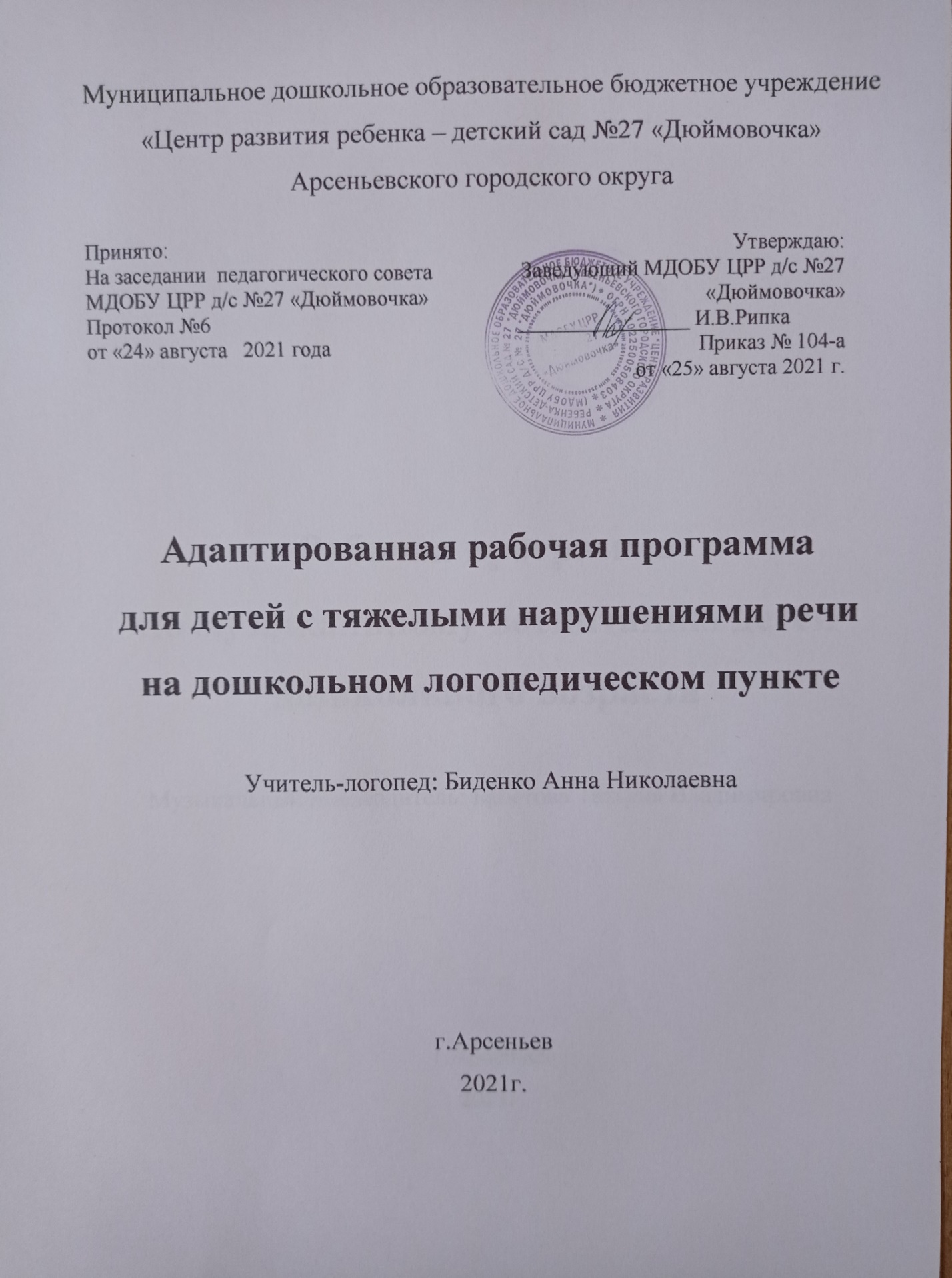 ОГЛАВЛЕНИЕ1. ЦЕЛЕВОЙ РАЗДЕЛ 1.1. Пояснительная записка В Российской Федерации проблема воспитания, обучения и социализации детей с особыми образовательными потребностями является актуальной. Внимание со стороны государства к такой категории детей проявляется, прежде всего, в разработке и принятии законодательных актов, направленных на организацию всесторонней помощи детям с ограниченными возможностями здоровья (далее – детей с ОВЗ) и их семьям. В Федеральном законе «Об образовании в Российской Федерации» говорится о «создании необходимых условий для получения без дискриминации качественного образования лицами с ОВЗ, для коррекции нарушений развития и социальной адаптации, оказания ранней коррекционной помощи на основе специальных педагогических подходов». К категории детей с ОВЗ относятся дети с тяжелыми нарушениями речи (ТНР). Логопедическая помощь детям с тяжёлыми нарушениями речи осуществляется в МДОБУ ЦРР д/с № 27 «Дюймовочка» в условиях логопедического пункта (далее – логопункта) и представляет собой систему коррекционно-развивающих мероприятий, направленных на создание необходимых условий для социально коммуникативного и познавательного развития детей, их успешной социализации. Обучение и воспитание детей с ОВЗ, с тяжелыми нарушениями речи осуществляется по Адаптированной основной образовательной программе дошкольного образования. Обязательная часть Программы разработана на основе Примерной адаптированной основной образовательной программе для дошкольников с тяжелыми нарушениями речи (Л. Б. Баряева, Т.В. Волосовец, О. П. Гаврилушкина, Г. Г. Голубева и др.; Под. ред. проф. Л. В. Лопатиной)Структура Программы включает три раздела: целевой, содержательный и организационный. Целевой раздел раскрывает особенности детей с общим недоразвитием речи, цели и задачи, принципы и подходы к реализации Программы, планируемые результаты по освоению Программы. В содержательном разделе подробно описана коррекционная деятельность учителя-логопеда и основные технологии реализации Программы (формы, методы, способы работы) с учетом возрастных и индивидуальных особенностей воспитанников, специфики их образовательных потребностей и интересов. Организационный раздел включает в себя описание системы условий реализации образовательной деятельности, особенности организации предметно-пространственной развивающей среды логопункта.1.2. Нормативно-правовая база.Рабочая программа разработана в соответствии с требованиями основных нормативных документов:Федеральный закон от 29.12.2012 № 273-ФЗ «Об образовании в Российской Федерации»Приказ Министерства образования и науки Российской Федерации (Минобрнауки России) от 17 октября 2013 г. № 1155 г. Москва «Об утверждении федерального государственного образовательного стандарта дошкольного образования»Приказ Министерства образования и науки РФ от 30 августа 2013 г. № 1014 «Об утверждении Порядка организации и осуществления образовательной деятельности по основным общеобразовательным программам – образовательным программам дошкольного образования»«Санитарно-эпидемиологические требования к организациям воспитания и обучения, отдыха и оздоровления детей и молодежи» Постановление Главного государственного санитарного врача РФ от 28.09.2020 № 28Постановление Главного государственного санитарного врача РФ от 28.01.2021 № 2 «Об утверждении санитарных правил и норм СанПиН 1.2.3685-21 «Гигиенические нормативы и требования к обеспечению безопасности и (или) безвредности для человека факторов среды обитания»Инновационная программа дошкольного образования «От рождения до школы» / Под ред. Н. Е. Вераксы, Т. С. Комаровой, М. Э. ДорофеевойПоложение  о логопедическом пункте ДОУПрограммы дошкольных образовательных учреждений компенсирующего вида для детей с нарушениями речи «Коррекция нарушений речи» (Т. Б. Филичева, Г. В. Чиркина, Т. В. Туманова)Разработок отечественных ученых и педагогов в области логопедии, общей и специальной педагогики и психологии.            Рабочая программа рассчитана на один учебный год, который длится с 1 сентября по1 июня. Данная программа предназначена для проведения коррекционной работы с детьми 5-7 лет (старший дошкольный возраст) и реализуется через индивидуальные и подгрупповые занятия. Образование ведется на государственном языке – русском.1.3. Цели, задачи, направления.Цель программы: организация целенаправленной, систематической коррекционно-развивающей работы по преодолению тяжелых нарушений речи у детей с ОВЗ. Создание условий для всестороннего развития детей с тяжелыми нарушениями речи, позитивной социализации, личностного развития, развития инициативы и творческих способностей на основе сотрудничества с взрослыми и сверстниками в соответствующих возрасту видах деятельности, с учетом возрастных и индивидуальных особенностей, особых образовательных потребностей.Достижению данной цели будут способствовать задачи программы:- охрана и укрепление физического и психического здоровья детей, в том числе их эмоционального благополучия, коррекция нарушений речевого развития; - обеспечение равных возможностей для полноценного развития каждого ребёнка в период дошкольного детства независимо от социального статуса, психофизиологических и других особенностей (независимо от тяжести речевого нарушения); - обеспечение преемственности целей, задач и содержания образования, реализуемых в рамках образовательных программ различных уровней (далее – преемственность основных образовательных программ дошкольного и начального общего образования); - создание благоприятных условий развития детей в соответствии с их возрастными и индивидуальными особенностями и склонностями, развития способностей и творческого потенциала каждого ребёнка как субъекта отношений с самим собой, другими детьми, взрослыми и миром; - объединение обучения и воспитания в целостный образовательный процесс на основе духовно-нравственных и социокультурных ценностей и принятых в обществе правил и норм поведения в интересах человека, семьи, общества; - формирование общей культуры личности детей, в том числе ценностей здорового образа жизни, развития их социальных, нравственных, эстетических, интеллектуальных, физических качеств, инициативности, самостоятельности и ответственности ребёнка, формирования предпосылок учебной деятельности; - обеспечение вариативности и разнообразия содержания Программ и организационных форм дошкольного образования, возможности формирования Программ различной направленности с учётом образовательных потребностей, способностей и состояния здоровья детей; - формирование социокультурной среды, соответствующей возрастным, индивидуальным, психологическим и физиологическим особенностям детей; - обеспечение психолого-педагогической поддержки семьи и повышения компетентности родителей (законных представителей) в вопросах развития и образования, охраны и укрепления здоровья детей; - практическое овладение воспитанниками нормами речи: правильным произношением всех звуков родного языка в соответствии с возрастными возможностями, умение различать звуки по артикуляционным и акустическим признакам, самостоятельное выполнение звукового анализа и синтеза слов разной слоговой структуры; - развитие свободного общения воспитанников с взрослыми и детьми, как социализация ребенка: применять слова всех частей речи, использовать фразы различной конструкции, самостоятельно рассказывать, выражать свои мысли; - формирование компонентов устной речи (лексической стороны,  грамматического строя речи, произносительной стороны речи, связной речи - диалогической и монологической форм) в различных формах и видах детской деятельности через включение родителей в коррекционно-образовательный процесс и взаимодействие специалистов ДОУ (учителя-логопеда, воспитателей, музыкального руководителя, специалиста по физическому воспитанию).Основные направления работы:1.  Укрепление соматического состояния.2.  Развитие общей, мелкой, артикуляционной, мимической  моторики.3. Формирование правильного звукопроизношения.4. Работа над лексико-грамматической  стороной и связной речью.5. Работа над звуковой культурой речи (развитие фонематического слуха и восприятия).Основная цель индивидуальных занятий: состоит в выборе и в применении комплекса артикуляционных упражнений, направленных на устранение специфических нарушений звуковой стороны речи, характерных для дислалии, дизартрии и др. На индивидуальных занятиях логопед имеет возможность установить эмоциональный контакт с ребенком, активизировать контроль над качеством звучащей речи, корригировать речевой дефект, сгладить невротические реакции. На данных занятиях дошкольник должен овладеть правильной артикуляцией каждого изучаемого звука и автоматизировать его в облегченных фонетических условиях: изолированно, в прямом и обратном слоге, словах несложной слоговой структуры. Таким образом, ребенок подготавливается к усвоению содержания подгрупповых занятий.Основная цель подгрупповых занятий: воспитание навыков коллективной работы. На этих занятиях дети должны научиться адекватно, оценивать качество речевых высказываний сверстников. Состав подгрупп является открытой системой, меняется по усмотрению логопеда в зависимости от динамики достижений дошкольников в коррекции произношения.1.4. Принципы и подходы к формированию программы.Программа разработана с учётом принципов дошкольного образования в соответствии с ФГОС ДОО: - полноценное проживание ребенком всех этапов детства (младенческого, раннего и дошкольного возраста), обогащение (амплификация) детского развития; - построение образовательной деятельности на основе индивидуальных особенностей каждого ребенка, при котором сам ребенок становится активным в выборе содержания своего образования, становится субъектом образования (далее - индивидуализация дошкольного образования); - содействие и сотрудничество детей и взрослых, признание ребенка полноценным участником (субъектом) образовательных отношений; - поддержка инициативы детей в различных видах деятельности; - сотрудничество с семьей; - приобщение детей к социокультурным нормам, традициям семьи, общества и государства; - формирование познавательных интересов и познавательных действий ребенка в различных видах деятельности; - возрастная адекватность дошкольного образования (соответствие условий, требований, методов возрасту и особенностям развития); - учет этнокультурной ситуации развития детей.Программа учитывает общность развития нормально развивающихся детей и детей с ОНР и основывается на онтогенетическом принципе, учитывая закономерности развития детской речи в норме. Основные подходы при реализации Программы: - Деятельностный подход: организация коррекционно образовательного процесса строится на основе ведущих видов детской деятельности: общении, игре, познавательно-исследовательской деятельности,  как сквозных механизмах развития ребенка. - Индивидуально-дифференцированный подход: все воспитательные мероприятия, приёмы обучения дошкольников направлены на утверждение самоценности личности ребенка, на создание условий для включения в успешную деятельность каждого ребенка. - Комплексно-тематический подход в основе комплексно-тематического планирования коррекционно-развивающей деятельности, обеспечивающий концентрированное изучение материала: ежедневное  многократное повторение, что позволяет организовать успешное накопление и актуализацию словаря дошкольниками с ОНР. Согласуется с задачами всестороннего развития детей, отражает преемственность в организации коррекционно-развивающей работы во всех возрастных группах, обеспечивает интеграцию усилий всех специалистов, которые работают на протяжении 1 недели в рамках одной лексической темы. - Ситуационный подход в организации образовательной деятельности способствует созданию разнообразных образовательных ситуаций, побуждающих детей применять свои знания и умения в новых условиях, активно искать новые пути решения возникшей в ситуации задачи, проявлять эмоциональную отзывчивость, инициативу, самостоятельность и творчество.Для получения качественного дошкольного образования детьми с ОВЗ в рамках реализации Программы создаются необходимые условия для (пп. 3.2.2.ФГОС ДО): - диагностики и коррекции нарушений развития и социальной их адаптации; - оказания ранней коррекционной помощи на основе специальных психолого-педагогических подходов и наиболее подходящих для этих воспитанников языков, методов, способов общения и условий, в максимальной степени способствующих получению дошкольного образования, а также социальному развитию этих детей, в том числе посредством организации инклюзивного образования детей с ОВЗ.Основной формой работы с детьми является игровая деятельность. Все коррекционно-развивающие индивидуальные, подгрупповые, групповые, интегрированные занятия в соответствии с рабочей программой носят игровой характер, насыщены разнообразными играми и развивающими игровыми упражнениями и ни в коей мере не дублируют школьных форм обучения.Выполнение коррекционных, развивающих и воспитательных задач, поставленных рабочей программой учителя-логопеда, обеспечивается благодаря комплексному подходу и интеграции усилий специалистов педагогического и медицинского профилей и семей воспитанников. Реализация принципа интеграции способствует более высоким темпам общего и речевого развития детей, более полному раскрытию творческого потенциала каждого ребенка, возможностей и способностей, заложенных в детях природой, и предусматривает совместную работу учителя-логопеда, медицинского работника, педагога-психолога музыкального руководителя, инструктора по физическому воспитанию, воспитателей и родителей дошкольников.1.5. Значимые характеристики развития детей дошкольного возраста, обусловленные нарушением речи.Характеристика особенностей развития детей с тяжелыми нарушениями речиСтруктура нарушения речи у дошкольников неоднородна. На логопедические занятия зачисляются дети со следующими речевыми заключениями:- фонетическое недоразвитие речи;- фонетико-фонематическое недоразвитие речи;- общее недоразвитие речи.При выявлении у воспитанника сложной речевой патологии (ОНР, заикание, дизартрия) логопед обязан рекомендовать родителям посещение консультации логопеда в детской поликлинике, психоневролога с последующим выполнением рекомендаций специалистов. В случае отказа от выполнения рекомендаций родителями ребёнка со сложной речевой патологией учитель-логопед не несёт ответственности за устранение дефекта.Характеристика детей с фонетико-фонематическим недоразвитием речиФонетико-фонематическое недоразвитие речи (ФФНР) — это нарушение процесса формирования произносительной системы родного языка у детей с различными речевыми расстройствами вследствие дефектов восприятия и произношения фонем. Определяющим признаком фонематического недоразвития является пониженная способность к анализу и синтезу речевых звуков, обеспечивающих восприятие фонемного состава языка. В речи ребенка с фонетико-фонематическим недоразвитием отмечаются трудности процесса формирования звуков, отличающихся тонкими артикуляционными или акустическими признаками. Несформированность произношения звуков крайне вариативна и может быть выражена в речи ребенка различным образом: - заменой звуков более простыми по артикуляции; - трудностями различения звуков; - не употребление правильно произносимых звуков в речевом контексте. Ведущим дефектом при ФФНР является несформированность процессов восприятия звуков речи, что влечёт за собой затруднения детей при практическом осознании основных элементов языка и речи. В последние годы все чаще выявляются дети, у которых произношение звуков исправлено в процессе краткосрочных логопедических занятий, но не скорригировано фонематическое восприятие (дети с фонематическим недоразвитием речи).Кроме всех перечисленных особенностей произношения и различения звуков, при фонематическом недоразвитии у детей нередко нарушаются просодические компоненты речи: темп, тембр, мелодика. Проявления речевого недоразвития у данной категории детей выражены в большинстве случаев не резко. Отмечается бедность словаря и незначительная задержка в формировании грамматического строя речи. При углубленном обследовании речи детей могут быть отмечены отдельные ошибки в падежных окончаниях, в употреблении сложных предлогов, в согласовании прилагательных и порядковых числительных с существительными и т. п.Характеристика детей с общим недоразвитием речи (ОНР)В настоящее время выделяют четыре уровня речевого развития, отражающие состояние всех компонентов языковой системы у детей с общим недоразвитием речи (Филичева Т. Б.).  При первом уровне речевого развития речевые средства ребенка ограничены, активный словарь практически не сформирован и состоит из звукоподражаний, звукокомплексов, лепетных слов. Высказывания сопровождаются жестами и мимикой. Характерна многозначность употребляемых слов, когда одни и те же лепетные слова используются для обозначения разных предметов и явлений. Возможна замена названий предметов названиями действий и наоборот. В активной речи преобладают корневые слова, лишенные флексий. Пассивный словарь шире активного, но тоже крайне ограничен. Практически отсутствует понимание категории числа существительных и глаголов, времени, рода, падежа. Произношение звуков носит диффузный характер. Фонематическое развитие находится в зачаточном состоянии. Ограничена способность восприятия и воспроизведения слоговой структуры слова. При переходе ко второму уровню речевого развития речевая активность ребенка возрастает. Активный словарный запас расширяется за счет обиходной предметной и глагольной лексики. Возможно использование местоимений, союзов и иногда простых предлогов. В самостоятельных высказываниях ребенка уже есть простые нераспространенные предложения. При этом отмечаются грубые ошибки в употреблении грамматических конструкций, отсутствует согласование прилагательных с существительными, отмечается смешение падежных форм. Понимание обращенной речи значительно развивается, хотя пассивный словарный запас ограничен, не сформирован предметный и глагольный словарь, связанный с трудовыми действиями взрослых, растительным и животным миром. Отмечается незнание не только оттенков цветов, но и основных цветов. Типичны грубые нарушения слоговой структуры и звуконаполняемости слов. У детей выявляется недостаточность фонетической стороны речи (большое количество несформированных звуков).Третий уровень речевого развития характеризуется наличием развернутой фразовой речи с элементами лексико-грамматического и фонетико-фонематического недоразвития. Отмечаются попытки употребления даже предложений сложных конструкций. Лексика ребенка включает все части речи. При этом может наблюдаться неточное употребление лексических значений слов. Появляются первые навыки словообразования. Ребенок образует существительные и прилагательные с уменьшительными суффиксами, глаголы движения с приставками. Отмечаются трудности при образовании прилагательных от существительных. По-прежнему отмечаются множественные аграмматизмы. Ребенок может неправильно употреблять предлоги, допускает ошибки в согласовании прилагательных и числительных с существительными. Характерно недифференцированное произношение звуков, причем замены могут быть нестойкими. Недостатки произношения могут выражаться в искажении, замене или смешении звуков. Более устойчивым становится произношение слов сложной слоговой структуры. Ребенок может повторять трех- и четырехсложные слова вслед за взрослым, но искажает их в речевом потоке. Понимание речи приближается к норме, хотя отмечается недостаточное понимание значений слов, выраженных приставками и суффиксами. Четвертый уровень речевого развития (Филичева Т. Б.) характеризуется незначительными нарушениями компонентов языковой системы ребенка. Отмечается недостаточная дифференциация звуков [т-т'-с-с'-ц], [р-р'-л-л'-j] И т.д. Характерны своеобразные нарушения слоговой структуры слов, проявляющиеся в неспособности ребенка удерживать в памяти фонематический образ слова при понимании его значения. Следствием этого является искажение звуконаполняемости слов в различных вариантах. Недостаточная внятность речи и нечеткая дикция оставляют впечатление «смазанности». Остаются стойкими ошибки при употреблении суффиксов (единичности, эмоционально-оттеночных, уменьшительно-ласкательных). Отмечаются трудности в образовании сложных слов. Кроме того, ребенок испытывает затруднения при планировании высказывания и отборе соответствующих языковых средств, что обусловливает своеобразие его связной речи. Особую трудность для этой категории детей представляют сложные предложения с разными придаточными. Условия организации логопедической работы Основными условиями организации эффективной логопедической помощи являются следующие: 1. Взаимосвязь работы по коррекции речи с развитием познавательных процессов (восприятия, памяти, мышления). Недостаточность процессов восприятия проявляется, прежде всего, в зрительных, слуховых, кинестетических дифференцировках. 2. Взаимосвязь логопедической работы с программой по подготовке к обучению грамоте, ознакомлению с окружающим миром и развитию речи, ритмике, музыке. Работа по коррекции дефектов речи у дошкольников должна производиться в тесной взаимосвязи логопеда, воспитателя, музыкального руководителя, инструктора по физической культуре. 3. Системный подход к формированию речи: логопедическая работа на любом этапе должна проводиться над речевой системой в целом (фонетико-фонематической, лексической и грамматической). 4. Использование наглядности с целью активизации познавательной и речевой активности, стимулирования мыслительных операций, повышение интереса к занятиям. 5. Учитывая, что ведущим видом деятельности у детей дошкольного возраста является игровая деятельность, в каждое занятие необходимо включать игровые упражнения, что значительно повысит эмоциональную и умственную активность детей. 6. Максимальное использование при коррекции дефектов речи у дошкольников с задержкой психического развития различных анализаторов (слухового, зрительного, речедвигательного, кинестетического); учет особенностей межанализаторных связей, свойственных этим детям; учет особенностей психомоторики детей с задержкой психического развития (артикуляционной, ручной, общей моторики). В задачи коррекционно-логопедического обучения дошкольников с расстройством аутистического спектра входит: - развитие и совершенствование общей моторики; - развитие и совершенствование ручной моторики; - развитие и совершенствование артикуляционной моторики (статической, динамической организации движений, переключения движений, объема, тонуса, темпа, точности, координации); - развитие слухового восприятия, внимания; - развитие зрительного восприятия, памяти; - развитие ритма; - формирование произносительных умений и навыков: коррекция нарушений изолированных звуков; автоматизация звуков слогах, словосочетаниях, предложениях, связной речи; дифференциация звуков; коррекция нарушений звуко-слоговой структуры; - совершенствование лексических и грамматических средств языка; - развитие навыков связной речи.Технология обучения учитывает особенности протекания психических процессов у детей с задержкой психического развития (неустойчивость внимания, слабость мотивации и контроля, замедленный темп, плохую слуховую память). Обучение детей с задержкой психического развития резко отличается от традиционного обучения следующим: 1. В подготовительный период дети овладевают интонационным выделением звуков, являющихся основным средством осуществления звукового анализа слова. 2. Особое внимание уделяется артикуляции выделенных звуков для создания четких речедвитательных образов и для дифференциации звуков (гласных - согласных, твердых - мягких, звонких - глухих). 3. Проводится работа над зрительными образами букв, включая анализ пространственного расположения их элементов, сравнение букв, сходных по количеству элементов с разным их расположением, с лишними и недостающими элементами. 4. Вводится моделирование звукового состава слова, определяется наиболее целесообразная последовательность действий ребенка, осуществляющего звуковой анализ. Исходя из положения о тесном взаимодействии ручной моторики и орального праксиса, в структуру необходимо включать различные упражнения на развитие и совершенствование тонкой ручной моторики.Включение данных упражнений содействует совершенствованию статической и динамической координации движений кисти и пальцев рук, переключаемости, ритмической организации движений, ориентировке в пространстве, подготовке учащихся к овладению техникой письма. Упражнения необходимо проводить в определенной последовательности: сначала по подражанию, затем по словесной инструкции с показом, и только после этого - по словесной инструкции. Особенностью логопедической работы по устранению дефектов звукопроизношения у дошкольников с задержкой психического развития является тесная преемственная связь между логопедическими занятиями и занятиями по подготовке к обучению грамоте. В период, когда дети осваивают навыки звукового анализа, описанные выше, логопед проводит развитие общей, ручной, речевой моторики, развитие слухового восприятия, внимания, памяти. В процессе коррекционно-логопедического воздействия ведется работа по обогащению словарного запаса детей. Особого внимания требуют предикативный словарь (глаголы), прилагательные. Овладение прилагательными начинается со слов, обозначающих цвет, форму, величину, свойства материалов. Особое внимание уделяется развитию пространственных представлений и введению в активный словарь слов, обозначающих различные варианты расположения предметов в пространстве. Параллельно с развитием предикативного словаря, продолжается работа по систематизации номинативного словаря. Особенно важной  является работа по освоению родовых понятий, которая способствует развитию операций обобщения, аналитико-синтетической деятельности детей.Описание особых образовательных потребностей детей с ОВЗ, имеющих нарушение речиОсобые образовательные потребности детей с ОВЗ, имеющих тяжелое нарушение речи в «академическом компоненте», заключаются в создании условий для накопления потенциальных возможностей для их активной реализации в настоящем и будущем. При этом предполагается, что ребёнок сможет сам выбрать из накопленного нужные ему знания, умения и навыки для дальнейшего развития. Компонент «жизненной компетенции» рассматривается в структуре образования как овладение знаниями, умениями, навыками, уже сейчас необходимыми ребёнку в обыденной жизни. Для детей с тяжёлыми нарушениями речи особые образовательные потребности в «академическом компоненте» направлены на развитие всех компонентов речи, преодоления трудностей в усвоении лексико-грамматических категорий, целенаправленном формировании языковой системы устного высказывания, навыков лексического наполнения и грамматического конструирования, связной диалогической и монологической речи. Дети с тяжелым нарушением речи нуждаются в специальном обучении основам языкового анализа и синтеза, фонематических процессов и звукопроизношения, просодики, создании условий для развития равных стартовых возможностей наряду со сверстниками.  Дети, поступившие в группу общей направленности, испытывают потребность в обучении различным формам коммуникации. Особые образовательные потребности детей с ОВЗ, тяжелыми нарушениями речи в области «жизненной компетенции» направлены на вовлечение их в речевое и социальное взаимодействие со взрослыми и сверстниками через интенсивное развитие форм и способов вербальной коммуникации. Дети-логопаты должны научится владеть диалоговой формой речи, при этом формировать собственное мнение и позиции, задавать вопросы, уточняя непонятное в высказывании, учитывать разные мнения и стремиться к координации различных позиций при работе в паре, договариваться и приходить к общему решению, развивать способность установить контакт и адекватно использовать речевые средства для решения коммуникативных задач. Удовлетворение особых образовательных потребностей детей составляет суть коррекционной помощи в группе общей направленности и в условиях логопункта.Особые образовательные условия для детей с ОВЗ, имеющих нарушения речиДля удовлетворения особых образовательных потребностей детей с ОВЗ, нарушением речи необходимо создание особых образовательных условий: - специальное обучение должно начинаться сразу после выявления первичного нарушения, - требуется введение в содержание обучения специальных разделов, не присутствующих в основной образовательной программе, - необходимо использование специальных методов, приёмов и средств обучения, - индивидуализация обучения требуется в большей степени, чем для нормально развивающегося ребёнка, - следует обеспечить пространственную и временную организацию образовательной среды, - необходимо расширение образовательного пространства – выход за пределы образовательного учреждения. В МДОБУ коррекционная помощь детям с нарушением речи осуществляется в условиях групп общей направленности и логопункта. Обучение и воспитание детей осуществляется по Адаптированной основной образовательной программе МДОБУ для детей с тяжелыми нарушениями речи, которая определяет содержание и организацию образовательного процесса для детей с особыми образовательными потребностями. В группе общей направленности осуществляется реализация индивидуального дифференцированного подхода к обучению детей с тяжёлым нарушением речи (учет структуры речевого нарушения, речевых и коммуникативных возможностей ребенка, его индивидуального темпа обучения и продвижения в образовательном пространстве). Психолого-педагогическое сопровождение  детей с ОВЗ осуществляется всеми субъектами образовательного процесса: учителем-логопедом, воспитателями, музыкальным руководителем, инструктором по физическому воспитанию. Кроме того, организовано психолого-педагогическое сопровождение семьи, с целью активного вовлечения родителей в коррекционно-развивающую работу с ребенком. Развивающая предметно-пространственная среда в группах общей направленности организована в соответствии с требованиями ФГОС ДО, СанПиНа, с учётом возрастных и особых образовательных потребностей. Организация образовательного пространства групп обеспечивает игровую, познавательную, исследовательскую и творческую активность детей, экспериментирование с доступными детям материалами, двигательную активность. Эмоциональное благополучие во взаимодействии с предметно-пространственным окружением, позволяет ребёнку проявлять свои способности не только на занятиях, но и в свободной деятельности, стимулирует развитие творчества, самостоятельности, инициативности, помогает обрести уверенность в себе.1.6. Планируемые результаты освоения Программы.Целевые ориентирыРезультаты освоения программы представлены в виде целевых ориентиров. В соответствие с ФГОС ДО целевые ориентиры дошкольного образования определяются независимо от характера программы, форм ее реализации, особенностей развития детей. Целевые ориентиры не подлежат непосредственной оценке в виде педагогической и/или психологической диагностики и не могут сравниваться с реальными достижениями детей. Целевые ориентиры, представленные во ФГОС ДО, являются общими для всего образовательного пространства Российской Федерации. Целевые ориентиры данной Программы базируются на ФГОС ДО и задачах данной Программы. К целевым ориентирам дошкольного образования (на этапе завершения дошкольного образования) в соответствии с данной Программой относятся следующие социально-нормативные характеристики возможных достижений ребенка. Ребенок хорошо владеет устной речью, может выражать свои мысли и желания, проявляет инициативу в общении, умеет задавать вопросы, делать умозаключения, знает и умеет пересказывать сказки, рассказывать стихи, составлять рассказы по серии сюжетных картинок или по сюжетной картинке; у него сформированы элементарные навыки звуко-слогового анализа, что обеспечивает формирование предпосылок грамотности. Ребенок любознателен, склонен наблюдать, экспериментировать; он обладает начальными знаниями о себе, о природном и социальном мире.Ребенок способен к принятию собственных решений с опорой на знания и умения в различных видах деятельности. Ребенок инициативен, самостоятелен в различных видах деятельности, способен выбрать себе занятия и партнеров по совместной деятельности. Ребенок активен, успешно взаимодействует со сверстниками и взрослыми; у ребенка сформировалось положительное отношение к самому  себе, окружающим, к различным видам деятельности. Ребенок способен адекватно проявлять свои чувства, умеет радоваться успехам и сопереживать неудачам других, способен договариваться, старается разрешать конфликты. Ребенок обладает чувством собственного достоинства, верой в себя.Ребенок обладает развитым воображением, которое реализует в разных видах деятельности. Ребенок умеет подчиняться правилам и социальным нормам, способен к волевым усилиям. У ребенка развиты крупная и мелкая моторика, он подвижен и вынослив, владеет основными видами движений, может контролировать свои движения, умеет управлять ими. Целевые ориентиры Программы выступают основаниями преемственности дошкольного и начального общего образования Ожидаемый результат реализации рабочей программы: соответствие показателей речевого развития возрастной норме, сформированность предпосылок учебной деятельности.В итоге проведенной логопедической работы речь детей должна соответствовать языковым нормам по всем параметрам. Таким образом, дети должны уметь:ФФНР (старшая группа)- правильно артикулировать все звуки речи в различных фонетических позициях и формах речи;- четко дифференцировать все изученные звуки;- называть последовательность слов в предложении, слогов и звуков в словах;- находить в предложении слова с заданным звуком, определять место звука в слове;- различать понятия «звук», «слог», «предложение» на практическом уровне;- овладеть интонационными средствами выразительности речи в сюжетно-ролевой игре, пересказе, чтении стихов.ФФНР (подготовительная к школе группа)- правильно артикулировать все звуки речи в различных позициях;- четко дифференцировать все изученные звуки;- различать понятия «звук», «твёрдый звук», «мягкий звук», «глухой звук», «звонкий звук», «слог», «предложение» на практическом уровне- называть последовательность слов в предложении, слогов и звуков в словах;- производить элементарный звуковой анализ и синтез;- отвечать на вопросы по содержанию текста, пересказывать;- выкладывать из букв разрезной азбуки и печатать слова различного слогового состава.ОНР 1 уровень: - понимать и выделять из речи названия окружающих предметов и действий с ними (в соответствии с изученными лексическими темами);- называть некоторые части тела (голова, ноги, руки, глаза, рот, уши и т.д.) и одежды (карман, рукав и т.д.);- обозначать наиболее распространенные действия (сиди, мой, стой, пой, ешь, пей, иди и т.д.), некоторые свои физиологические и эмоционально-аффективные состояния (холодно, тепло, больно и т.д.);- выражать желания с помощью простых просьб, обращений;- отвечать на простые вопросы одним словом или допускается употребление звукокомплексов.При этом не предъявляются требования к фонетической правильности высказывания, но обращается внимание на грамматическое оформление.ОНР 2 уровень:- соотносить предметы с их качественными признаками и функциональным назначением;- узнавать по словесному описанию знакомые предметы;- сравнивать знакомые предметы по отдельным, наиболее ярко выделяемым признакам;- понимать простые грамматические категории: единственного и множественного числа существительных, повелительного и изъявительного наклонений глаголов, именительного, родительного, дательного и винительного падежей – некоторые простые предлоги;- фонетически правильно оформлять согласные звуки (п, б, м, т, д, н, к, х, г), и гласные первого ряда (а, о, у, ы, и);- воспроизводить отражённо и самостоятельно ритмико-интонационную структуру двух- и трёхсложных слов их сохранных и усвоенных звуков;- правильно употреблять в самостоятельной речи отдельные падежные окончания слов, используемых в рамках предложных конструкций;- общаться, используя в самостоятельной речи словосочетания и простые нераспространенные предложения («Мой мишка», «Можно (нельзя) брать», «Маша, дай куклу» и пр.).В процессе коррекционно-развивающего обучения у детей расширяется понимание обращенной речи, развивается речевая активность.ОНР 3 уровень:- понимать обращенную речь в соответствии с параметрами возрастной нормы;- фонетически правильно оформлять звуковую сторону речи;- правильно передавать слоговую структуру слов, используемых в самостоятельной речи;- пользоваться в самостоятельной речи простыми распространенными и сложными предложениями, владеть навыками объединения их в рассказ;- владеть элементарными навыками пересказа;- владеть навыками диалогической речи;- владеть навыками словообразования;- грамматически правильно оформлять самостоятельную речь в соответствии с нормами языка;- использовать в спонтанном общении слова различных лексико-грамматических категорий (существительных, глаголов, наречий, прилагательных, местоимений и т.д.);- владеть элементами грамоты.В дальнейшем осуществляется совершенствование всех компонентов языковой системы.ОНР 4 уровень:- свободно составлять рассказы, пересказы;- владеть навыками творческого рассказывания;- адекватно употреблять в самостоятельной речи простые и сложные предложения, усложняя их придаточными причины и следствия, однородными членами предложения и т.д.;- понимать и применять в самостоятельной речи все лексико-грамматические категории слов;- понимать и использовать в самостоятельной речи простые и сложные предлоги;- владеть навыками словообразования;- оформлять речевое высказывание в соответствии с фонетическими нормами русского языка;- владеть правильным звуко-слоговым оформлением речи.Чтобы дети были готовы к школьному обучению, у них должны быть достаточно развиты:- фонематическое восприятие;- первоначальные навыки звукового и слогового анализа и синтеза;- графомоторные навыки;- элементарные навыки письма и чтения.2. СОДЕРЖАТЕЛЬНЫЙ РАЗДЕЛ 2.1. Задачи образовательной деятельности в рамках образовательной области «Речевое развитие»Содержание образовательной области «Речевое развитие» направлено на овладение речью как средством общения и культуры; обогащение активного словаря; развитие связной, грамматически правильной диалогической и монологической речи; развитие речевого творчества; развитие звуковой и интонационной культуры речи, фонематического слуха; знакомство с книжной культурой, детской литературой, понимание на слух текстов различных жанров детской литературы; формирование звуковой аналитико-синтетической активности как предпосылки обучения грамоте.2.2. Содержание и организация образовательной коррекционно-логопедической деятельности.Современная система дошкольного образования предъявляет высокие требования к организации образовательного процесса в детском саду. Основной задачей дошкольного учреждения является подготовка ребенка к школе, в том числе к усвоению письменной речи. Формирование звуковой стороны речи рассматривается, как одно из необходимых средств воспитания звуковой культуры и подготовки к успешному овладению письменной формой речи.При  обследовании речевого развития детей были выявлены дети с нарушениями речи, в том числе дети с тяжелыми нарушениями речи, такими как общее недоразвитие речи (ОНР).  Общее недоразвитие речи 2 и 3  уровня  у детей с нормальным слухом и сохранным интеллектом представляет собой нарушение, охватывающее связную речь, фонетико-фонематическую,  и лексико-грамматическую системы языка. Все эти дети были направлены на ПМПК и зачислены на логопункт.Данная программа представляет коррекционно-развивающую систему, обеспечивающую полноценное овладение фонетическим строем русского языка, интенсивное развитие фонематического восприятия, лексико-грамматических категорий языка, развитие связной речи, что обуславливает формирование коммуникативных способностей, речевого и общего развития ребёнка дошкольного возраста с речевой патологией, как основы успешного овладения чтением и письмом в дальнейшем при обучении в массовой школе, а так же его социализации. Коррекционная  работа рассчитана на 34  недели, условно можно разделить на 3 периода: 1период – сентябрь, октябрь, ноябрь;2период – декабрь, январь, февраль;3период – март, апрель, май. В сентябре проводится исследование состояния речи и неречевых психических функций детей: логопед наблюдает за детьми во время режимных моментов, проводит индивидуальные занятия, заполняет речевые карты, оформляет документацию.Диагностика устной речи детей  проводится  по альбому логопеда Иншаковой О.Б. с 1 по 14 сентября, с 15 по 30 мая.  Подгрупповая непосредственно образовательная деятельность проводится с октября. В июне только индивидуальные занятия.В соответствии СанПин продолжительность занятий 5-го года жизни 20 минут, 6-го года жизни 25 минут, с детьми 7-го года жизни 30 минут.2.2.1. Содержание логопедической работы на логопункте по преодолению ФНР и ФФНР, ОНР-2-3 ур. у детей 5-го года жизни (средняя группа).2.2.2. Содержание логопедической работы на логопункте по преодолению ФНР и ФФНР, ОНР-2-3 ур. у детей 6-го года жизни (старшая группа).2.2.3. Содержание логопедической работы на логопункте по преодолению ФНР и ФФНР, ОНР-2-3 ур.  у детей 7-го года жизни (подготовительная группа).2.3. Содержание и планирование индивидуальных занятий.Индивидуальные занятия по коррекции и развитию речи включают следующие основные направления в соответствии со структурой речевого нарушения:Совершенствование мимической моторики.Совершенствование статической и динамической организации движений (общая, мелкая и артикуляционная моторика).Развитие артикуляционного и голосового аппарата.Развитие просодической стороны речи.Формирование звукопроизносительных навыков.Развитие фонематических процессов.Уточнение, обогащение и активизация лексического запаса в процессе нормализации звуковой стороны речи.Формирование грамматической и синтаксической сторон речи в процессе нормализации звуковой стороны речи..Развитие диалогической и монологической речи в процессе нормализации звуковой стороны речи.Работа по коррекции звукопроизношения начинается с середины сентября, после завершения обследования и делится условно на несколько этапов.Вследствие того, что у детей с речевыми нарушениями, как правило, выявляется недостаточная сформированность мелкой моторики, психических функций и общеречевых навыков (словарный запас, лексико-грамматический строй речи и фонематические процессы), то необходимо их развивать на логопедических занятиях с детьми. Это создаст благоприятные предпосылки для развития устной речи и овладения письменной речью. Данное положение отражено в тематическом плане данного блока.Процесс исправления недостатков звукопроизношения в существенной степени зависит от выполнения методических установок, важнейшими из которых являются следующие:1. Ребенок должен быть подготовлен к работе, так как его сознательное желание исправить звуки имеет большое значение.2. Переход от одного этапа работы к следующему должен осуществляться только после усвоения пройденного материала.3. Каждый поставленный звук необходимо сразу вводить в разговорно-бытовую речь.4. В течение работы над постановкой звуков родители должны активно помогать ребенку и требовать от него выполнения заданий.2.4. План работы учителя-логопеда по взаимодействию с родителями3. ОРГАНИЗАЦИОННЫЙ РАЗДЕЛ3.1.  График работы логопункта МДОБУ ЦРР Д/с № 27 «Дюймовочка»на 2021 – 2022 учебный годКомплексно-тематическое планирование 3.3.  Организация развивающей предметно-пространственной среды логопедического кабинета.В пункте 3.3. ФГОС перечислены требования к развивающей предметно-пространственной среде: обеспечение максимальной реализации образовательного потенциала пространства, а также материалов, оборудования и инвентаря для развития детей дошкольного возраста в соответствии с особенностями каждого возрастного этапа, охраны и укрепления их здоровья, учета особенностей и коррекции недостатков их развития, обеспечение возможности общения и совместной деятельности детей и взрослых.Основное назначение логопедического кабинета – создание рациональных условий для коррекционного обучения дошкольников с речевыми нарушениями. Развивающая предметно-пространственная среда логопедического кабинета построена в соответствии требований ФГОС ДО: содержательно-насыщенная, трансформируемая, полифункциональная, вариативная, доступная для дошкольников.1. Обеспечивает максимальную реализацию образовательного потенциала пространства кабинета в соответствии с особенностями каждого этапа работы по развитию и коррекции речи.2. Обеспечивает возможность общения и совместной деятельности детей и логопеда.3. Обеспечивает реализацию программы коррекционного обучения, учитывая возрастные особенности детей.4. Содержательно-насыщенная, трансформируемая, полифункциональная, вариативная, доступная и безопасная.По целенаправленному оснащению и применению логопедический кабинет можно разделить на несколько основных зон:1. Зона методического, дидактического и игрового сопровождения представлена шкафами и содержит следующие разделы:- материалы по обследованию речи детей;- методическая литература по коррекции речи детей;- пособия по дидактическому обеспечению коррекционного процесса (в коробках, пластиковых контейнерах, папках и конвертах);- рабочее пространство учителя-логопеда с документацией.2. Информационная зона для педагогов и родителей расположена на стенде возле кабинета логопеда.3. Зона индивидуальной коррекции речи. Здесь располагаются зеркало и детский стол, за которым  проходит индивидуальная коррекционная работа. Над зеркалом имеется приспособление для мобильного расположения наглядного материала, используемого на индивидуальном занятии (изображения основных артикуляционных упражнений, звуковых профилей и т.п.).4. Зона свободного выбора игр и упражнений представлена открытыми полками, на которых располагаются дидактические игры и упражнения для развития фонематического слуха, мелкой моторики, автоматизации звуков и коррекции лексико-грамматической стороны речи.Перечень материально-технического, программно-методического обеспечения коррекционно-развивающей работы, дидактических игр и пособий представлен в Паспорте логопедического кабинета.3.4. Формы, методы и средства организации образовательной деятельности.Учитель-логопед планирует коррекционно-развивающие занятия в соответствии с режимом работы  ДОУ по согласованию с заведующим, старшим воспитателем, педагогами и родителями. Программа составлена с учетом основных форм организации коррекционных занятий: индивидуальные и подгрупповые.В соответствии с ФГОС ДО основной формой работы с детьми дошкольного возраста по всем направлениям развития является игровая деятельность. Рабочая программа учитывает это положение, но предполагает, что занятие остается одной из основных форм работы с детьми, имеющими нарушения речи при максимальном использовании игровых форм в рамках каждого занятия. Все коррекционно-развивающие (индивидуальные и подгрупповые) занятия носят игровой характер, насыщены разнообразными играми и развивающими игровыми упражнениями и не дублируют школьных форм обучения.При комплектовании групп для занятий учитывается не только структура речевого нарушения, но и психоэмоциональный и коммуникативный статус ребенка, уровень его работоспособности. Занятия организуются с учетом психогигиенических требований к режиму логопедических занятий, их структуре, способам взаимодействия ребенка с педагогом и сверстниками. Обеспечивается реализация здоровьесбережения по охране жизни и здоровья воспитанников в образовательном процессе. На коррекционно-развивающих занятиях с помощью специальных игр и упражнений, психогимнастических этюдов создаются условия для повышения работоспособности детей, преодоления психоэмоционального напряжения, стабилизации эмоционального фона, развития мотивации к участию в организованной взрослым деятельности.Образовательная нагрузка на воспитанников,  посещающих логопедический пункт, не может превышать показатели максимальной учебной нагрузки применительно к возрасту (п.11.10 СанПиН 2.4.1.3049-13).Продолжительность индивидуальных и индивидуально-подгрупповых занятий определяется характером и степенью выраженности речевых нарушений, возрастом и психофизическими особенностями воспитанников и составляет от 15 до 25 минут с учетом времени на сопровождение ребенка в группу.Длительность подгрупповых занятий:для воспитанников от 4 до 5 лет  не более 20 минутдля воспитанников от 5 до 6 лет  не более 25 минутдля воспитанников от 6 до 7 лет  не более 30 минутПериодичность групповых и индивидуальных занятий определяется учителем-логопедом в зависимости от тяжести нарушений речевого развития, ориентируясь на следующие требования:занятия с детьми, имеющими ФНР (фонетическое недоразвитие речи) не менее 1-2 раз в неделю;занятия с детьми, имеющими ФФНР (фонетико-фонематическое недоразвитие речи) и фонематическое недоразвитие речи не менее 2 раз в неделю;занятия с детьми, имеющими ОНР (общее недоразвитие речи) 2-3 уровня различной клинической обусловленности не менее 3 раз в неделю.Продолжительность занятий с детьми:ФНР – от 3 до 6 месяцев;ФФНР– 1 годОНР – 1-3 года.Организация деятельности логопеда, воспитателей и других специалистов в течение года определяется поставленными задачами рабочей программы.Логопедическое обследование проводится с 1 по 15 сентября, с 15 по 31 мая. Логопедические подгрупповые и индивидуальные занятия проводятся с 15 сентября.Данная программа разработана для реализации в условиях логопедического пункта детского сада общеразвивающего вида, то есть в сетке занятий не предусмотрено специального времени для проведения фронтальной деятельности учителя – логопеда. Основную нагрузку несет индивидуальная и подгрупповая логопедическая работа, которая проводится 2 - 3 раза в неделю с каждым ребенком.Выпуск детей проводится в течение всего учебного года по мере устранения у них дефектов речи.Результаты логопедического обучения отмечаются в речевой карте ребенка.Программа составлена с учетом интеграции основных образовательных направлений в работе с детьми старшего дошкольного возраста.Логопедическое воздействие осуществляется различными методами, среди которых условно выделяются:Метод моделирования является одним из перспективных направлений совершенствования процесса коррекционно – развивающего обучения. Использование заместителей и наглядных моделей развивает умственные способности детей. У ребенка, владеющего формами наглядного моделирования появляется возможность применить заместители и наглядные модели в уме, представлять себе при их помощи то, о чем рассказывают взрослые, предвидеть возможные результаты собственных действий. Введение наглядных моделей позволяет более целенаправленно закреплять навыки в процессе коррекционного обучения.Средствами коррекции и развития речи детей с ФНР, ФФН и ОНР являются:- общение воспитанников со взрослыми (родителями, воспитателями, другими педагогами и взрослыми);- культурная языковая среда (дома и в ДОУ);- развитие речи на коррекционно-развивающих занятиях и НОД в группе;- чтение художественной литературы в ДОУ и дома;- изобразительное искусство, музыка, театр;- НОД по другим разделам ООП ДОУ.3.5. Материально-техническое обеспечение программыВ логопедическом кабинете имеются следующие материалы:1. Зеркало для индивидуальной работы по постановке звуков.2.  Оборудование для постановки звуков:- комплект зондов для постановки звуков;- ватные диски,  ватные  палочки, влажные салфетки, спирт.3.  Дыхательные  тренажеры,  игрушки  и пособия для развития дыхания.4. Картотека материалов для автоматизации и дифференциации звуков всех групп (слоги, слова, словосочетания, предложения, потешки, чистоговорки, тексты, словесные игры).5.  Логопедический альбом для обследования звукопроизношения.6.  Логопедический альбом для обследования фонетико-фонематической  системы  речи.7.  Предметные  картинки  по  изучаемым лексическим темам, сюжетные картинки, серии сюжетных картинок.8.  Алгоритмы, схемы описания предметов и объектов,  мнемотаблицы  для  заучивания стихотворений.9.  Лото, домино по изучаемым лексическим темам.10. Небольшие  игрушки  и  муляжи  по изучаемым темам, счетный материал.11. Предметные и сюжетные картинки для автоматизации и дифференциации звуков всех групп.12. Настольно-печатные дидактические игры для автоматизации и дифференциации звуков всех групп.13. Настольно-печатные  игры  для совершенствования грамматического строя речи.14. Раздаточный и демонстрационный материал для подгрупповой работы по формированию навыков звукового и слогового анализа и синтеза, навыков анализа и синтеза предложений.15. Настольно-печатные дидактические игры для развития навыков звукового и слогового анализа и синтеза.16. Разрезной  алфавит,  магнитная  азбука, магнитная доска.17. Слоговые таблицы.18. Наборы игрушек для инсценировки сказок.19. Игры и пособия для обучения грамоте и подготовки к школе.20. Логопедические тетради по возрастам.21. Ребусы, кроссворды, изографы.22. «Познавайкин мир» - пособия для работы по технологии ОТСМ-ТРИЗ-РТВ23. Ноутбук,  электронные  образовательные ресурсы.24. Литература по всем направлениям коррекционно-логопедической работы1.ЦЕЛЕВОЙ РАЗДЕЛ31.1.Пояснительная записка31.2.Нормативно-правовая база31.3.Цели, задачи, направления41.4.Принципы и подходы к формированию программы61.5.Значимые характеристики развития детей дошкольного возраста, обусловленные нарушением речи81.6.Планируемые результаты освоения Программы152.СОДЕРЖАТЕЛЬНЫЙ РАЗДЕЛ 182.1.Задачи образовательной деятельности в рамках образовательной области «Речевое развитие»182.2Содержание и организация образовательной коррекционно-логопедической деятельности.202.2.1.Содержание логопедической работы на логопункте по преодолению ФНР и ФФНР, ОНР-2-3 ур. у детей 5-го года жизни (средняя группа)212.2.2.Содержание логопедической работы на логопункте по преодолению ФНР и ФФНР, ОНР-2-3 ур. у детей 6-го года жизни (старшая группа)282.2.3.Содержание логопедической работы на логопункте по преодолению ФНР и ФФНР, ОНР-2-3 ур.  у детей 7-го года жизни (подготовительная группа)382.3.Содержание и планирование индивидуальных занятий492.4.План работы учителя-логопеда по взаимодействию с родителями533.ОРГАНИЗАЦИОННЫЙ РАЗДЕЛ553.1.  График работы логопункта553.2.Комплексно-тематическое планирование 553.3.  Организация развивающей предметно-пространственной среды логопедического кабинета583.4.Формы, методы и средства организации образовательной деятельности593.5.Материально-техническое обеспечение программы63Задачи образовательной деятельности в рамках образовательной области «Речевое развитие»Задачи образовательной деятельности в рамках образовательной области «Речевое развитие»Шестой год жизни1. Развивать монологические формы речи, стимулировать речевое творчество детей. 2. Обогащать представления детей о правилах речевого этикета и способствовать осознанному желанию и умению детей следовать им в процессе общения. 3. Развивать умение соблюдать этику общения в условиях коллективного взаимодействия. 4. Обогащать словарь детей за счет расширения представлений о явлениях социальной жизни, взаимоотношениях и характерах людей. 5. Развивать умения замечать и доброжелательно исправлять ошибки в речи сверстников. 6. Воспитывать интерес к письменным формам речи. 7. Поддерживать интерес к рассказыванию по собственной инициативе. 8. Развивать первоначальные представления об особенностях литературы: о родах (фольклор и авторская литература), видах (проза и поэзия) о многообразии жанров и их некоторых признаках (композиция, средства языковой выразительности). 9. Способствовать развитию понимания литературного текста в единстве его содержания и формы, смыслового и эмоционального подтекста.Седьмой год жизни1. Поддерживать проявление субъективной позиции ребенка в речевом общении со взрослыми и сверстниками. 2. Развивать умение осознанного выбора этикетной формы в зависимости от ситуации общения, возраста собеседника, цели взаимодействия. 3. Поддерживать использование в речи средств языковой выразительности: антонимов, синонимов, многозначных слов, метафор, образных сравнений, олицетворений. 4. Развивать речевое творчество, учитывая индивидуальные способности и возможности детей. 5. Воспитывать интерес к языку и осознанное отношение детей к языковым явлениям. 6. Развивать умения письменной речи: читать отдельные слова и словосочетания, писать печатные буквы. 7. Развивать умение анализировать содержание и форму произведения, развивать литературную речь. 8. Обогащать представления об особенностях литературы: о родах (фольклор и авторская литература), видах (проза и поэзия) о многообразии жанров.ПериодыОсновное содержание работыI период
сентябрь
октябрь 
ноябрьРазвитие словаря.1. Расширение пассивного словарного запаса и активизация в речи существительных, глаголов, прилагательных по всем изучаемым лексическим темам на основе ознакомления с окружающим:- наш любимый детский сад- что нам осень принесла- мой город- улица, дорога- транспорт, правила дорожного движения- мой дом (мебель)- человек и его здоровье- одежда, обувь- дикие животные- День матери- пища, предметы питания, посудаУточнение понимания и постепенное введение в активный словарь слов-названий предметов ближайшего окружения, их частей, слов-названий природных явлений, названий действий, признаков объектов.2. Обучение пониманию обобщающего значения слов и формирование обобщающих понятий.3. Обучение правильному употреблению личных местоимённых форм (я, мы, ты, вы, он, она, оно, они), притяжательных местоимений (мой, моя), притяжательных прилагательных (мамин, папин), определительных местоимений, наречий (тут, там, здесь, вверху, внизу, впереди, сзади, далеко, близко, высоко, низко), количественных числительных (один, два), порядковых числительных (первый, второй, третий, четвёртый, пятый). 4. Формирование понятия слово.Формирование и совершенствование грамматического строя речи.1. Обучение дифференциации и употреблению существительных мужского, женского и среднего рода в единственном и множественном числе в именительном падеже.2. Обучение пониманию вопросов косвенных падежей (кого?, что?, чего?, кому?, чему?) и употреблению существительных в винительном, родительном, дательном падежах без предлога.3. Обучению пониманию, а затем и употреблению в речи предлогов (в, на, под).4. Обучению образованию, а затем и употреблению в речи глаголов в повелительном наклонении (дай, мой, иди, сиди, неси, беги, пой, слушай, смотри), в инфинитиве  (бросать, ловить, сидеть), в настоящем времени (иду, идёт, идём).5. Обучение согласованию притяжательных местоимений (мой, моя) с существительными мужского и женского рода.6. Формирование навыка согласования прилагательных с существительными мужского, женского и среднего рода в именительном падеже (красный мяч, красная груша, красное яблоко).7. Формирование навыков составления простого двухсловного предложения и обучение согласованию подлежащего и сказуемого (Мишка сидит. Дети сидят.).Развитие фонетико-фонематической системы языка, навыков звукового анализа и синтеза.Развитие просодической стороны речи.1. Формирование правильного речевого дыхания и длительного ротового выдоха.2. Формирование навыка мягкого голосоведения при произнесении гласных и их слияний.3. Воспитание правильного умеренного темпа речи (по подражанию педагога).4. Развитие ритмичности речи, модуляции голоса, интонационной выразительности речи в работе над звукоподражаниями, при рассказывании маленьких потешек, при выполнении подвижных упражнений с текстом. Коррекция произносительной стороны речи.1. Уточнение произношения гласных звуков и согласных раннего онтогенеза в словах и предложениях с ними, в звукоподражаниях, в небольших потешках и играх.2. Активизация движений речевого аппарата с целью формирования правильной артикуляции свистящих звуков. Работа над слоговой структурой слова.1. Формирование умения различать на слух длинные и короткие слова (мак – погремушка, кот – велосипед, дом – черепаха).2. Формирование умения передавать ритмический рисунок слова (прохлопывая, простукивая, протопывая слово вместе с логопедом и вслед за ним) со зрительной опорой и без неё.3. Обучение правильному произношению и делению на слоги сначала двухсложных, а потом трёхсложных слов, состоящих из открытых слогов (дыня, мука, батоны, вагоны), и использованию их в речи.4. Формирование понятия: часть слова – слог.Совершенствование  фонематических  представлений  и развитие  навыков звукового анализа и синтеза.1. Формирование умения выделять из ряда звуков гласные звуки [А], [У].2. Формирование умения выделять начальные ударные гласные [А], [У] из слов, различать слова с начальными ударными [А], [У].3. Формирование понятий звук, гласный звук.Развитие связной речи и речевого общения.1. Развитие умения вслушиваться в обращённую речь, понимать её содержание, адекватно реагировать на неё.2. Стимуляция проявления речевой активности.3. Формирование умения «оречевлять» игровую ситуацию.4. Формирование умения задавать вопросы по картинке (Кто это?, Что она делает?), по демонстрации действия (Кто это?, Что он делает?) и отвечать на них (Это птичка. Птичка летает. Это Ваня. Ваня ест.).Развитие словаря.1. Расширение пассивного словарного запаса и активизация в речи существительных, глаголов, прилагательных по всем изучаемым лексическим темам на основе ознакомления с окружающим:- наш любимый детский сад- что нам осень принесла- мой город- улица, дорога- транспорт, правила дорожного движения- мой дом (мебель)- человек и его здоровье- одежда, обувь- дикие животные- День матери- пища, предметы питания, посудаУточнение понимания и постепенное введение в активный словарь слов-названий предметов ближайшего окружения, их частей, слов-названий природных явлений, названий действий, признаков объектов.2. Обучение пониманию обобщающего значения слов и формирование обобщающих понятий.3. Обучение правильному употреблению личных местоимённых форм (я, мы, ты, вы, он, она, оно, они), притяжательных местоимений (мой, моя), притяжательных прилагательных (мамин, папин), определительных местоимений, наречий (тут, там, здесь, вверху, внизу, впереди, сзади, далеко, близко, высоко, низко), количественных числительных (один, два), порядковых числительных (первый, второй, третий, четвёртый, пятый). 4. Формирование понятия слово.Формирование и совершенствование грамматического строя речи.1. Обучение дифференциации и употреблению существительных мужского, женского и среднего рода в единственном и множественном числе в именительном падеже.2. Обучение пониманию вопросов косвенных падежей (кого?, что?, чего?, кому?, чему?) и употреблению существительных в винительном, родительном, дательном падежах без предлога.3. Обучению пониманию, а затем и употреблению в речи предлогов (в, на, под).4. Обучению образованию, а затем и употреблению в речи глаголов в повелительном наклонении (дай, мой, иди, сиди, неси, беги, пой, слушай, смотри), в инфинитиве  (бросать, ловить, сидеть), в настоящем времени (иду, идёт, идём).5. Обучение согласованию притяжательных местоимений (мой, моя) с существительными мужского и женского рода.6. Формирование навыка согласования прилагательных с существительными мужского, женского и среднего рода в именительном падеже (красный мяч, красная груша, красное яблоко).7. Формирование навыков составления простого двухсловного предложения и обучение согласованию подлежащего и сказуемого (Мишка сидит. Дети сидят.).Развитие фонетико-фонематической системы языка, навыков звукового анализа и синтеза.Развитие просодической стороны речи.1. Формирование правильного речевого дыхания и длительного ротового выдоха.2. Формирование навыка мягкого голосоведения при произнесении гласных и их слияний.3. Воспитание правильного умеренного темпа речи (по подражанию педагога).4. Развитие ритмичности речи, модуляции голоса, интонационной выразительности речи в работе над звукоподражаниями, при рассказывании маленьких потешек, при выполнении подвижных упражнений с текстом. Коррекция произносительной стороны речи.1. Уточнение произношения гласных звуков и согласных раннего онтогенеза в словах и предложениях с ними, в звукоподражаниях, в небольших потешках и играх.2. Активизация движений речевого аппарата с целью формирования правильной артикуляции свистящих звуков. Работа над слоговой структурой слова.1. Формирование умения различать на слух длинные и короткие слова (мак – погремушка, кот – велосипед, дом – черепаха).2. Формирование умения передавать ритмический рисунок слова (прохлопывая, простукивая, протопывая слово вместе с логопедом и вслед за ним) со зрительной опорой и без неё.3. Обучение правильному произношению и делению на слоги сначала двухсложных, а потом трёхсложных слов, состоящих из открытых слогов (дыня, мука, батоны, вагоны), и использованию их в речи.4. Формирование понятия: часть слова – слог.Совершенствование  фонематических  представлений  и развитие  навыков звукового анализа и синтеза.1. Формирование умения выделять из ряда звуков гласные звуки [А], [У].2. Формирование умения выделять начальные ударные гласные [А], [У] из слов, различать слова с начальными ударными [А], [У].3. Формирование понятий звук, гласный звук.Развитие связной речи и речевого общения.1. Развитие умения вслушиваться в обращённую речь, понимать её содержание, адекватно реагировать на неё.2. Стимуляция проявления речевой активности.3. Формирование умения «оречевлять» игровую ситуацию.4. Формирование умения задавать вопросы по картинке (Кто это?, Что она делает?), по демонстрации действия (Кто это?, Что он делает?) и отвечать на них (Это птичка. Птичка летает. Это Ваня. Ваня ест.).II  периоддекабрьянварьфевральРазвитие словаря.1. Дальнейшее расширение пассивного словарного запаса и активизация в речи существительных, глаголов, прилагательных по всем изучаемым лексическим темам на основе ознакомления с окружающим, расширения представлений об объектах ближайшего окружения, явлениях общественной жизни и природы. - зима, зимние забавы- Новый год- новогодние праздники, новогодние игрушки- зимующие птицы- животные Арктики и Антарктиды- домашние животные- домашние птицы- комнатные растения- День защитника Отечества- моя семьяУточнение понимания и постепенное введение в активный словарь слов-названий предметов ближайшего окружения, их частей, слов-названий живых объектов, слов-названий  природных явлений (зима, мороз, метель, снег, снегопад, сугроб), названий действий (идти, дуть, падать, прилетать, кормить, насыпать, кататься, возить, поливать, рыхлить, продавать, разносить, водить, управлять, крутить), признаков предметов.2. Развитие понимания обобщающего значения слов и формирование обобщающих понятий.3. Закрепление навыков правильного употребления личных местоимённых форм, притяжательных местоимений и прилагательных, определительных местоимений, наречий, количественных и порядковых числительных, введённых в активный словарь.4. Обучение пониманию и употреблению названий действий, обозначающих похожие ситуации (моет – умывается – стирает, лежит – спит, бежит – прыгает – скачет), противоположные по значению (сними – надень, завяжи – развяжи).5. Закрепление понятия слово и формирование умения оперировать им.Формирование и совершенствование грамматического строя речи.1. Совершенствование навыка употребления существительных мужского и женского рода в единственном и множественном числе в именительном падеже.2. Дальнейшее обучение пониманию вопросов косвенных падежей (кого?, что?, чего?, кому?, чему?, кем?, чем?) и употреблению существительных единственного числа в родительном, винительном, дательном и творительном падежах без предлога.3. Совершенствование навыка употребления в речи предлогов (в, на, у) и обучение пониманию, а затем и употреблению других простых предлогов (с, по, за, под).4. Формирование умения образовывать и использовать в речи существительные с уменьшительно-ласкательными суффиксами (дом – домик, рука – ручка, ведро – ведёрко).5. Обучение пониманию и употреблению возвратной формы глаголов 3-го лица единственного числа настоящего времени (моется, катается, одевается).6. Формирование умения составлять предложения из нескольких слов, обучение выражению связи между словами с помощью «главенствующих» окончаний (Девочка видит кошку. Мама варит кашу. Мальчик ест суп ложкой. Девочка даёт косточку собаке.).Развитие фонетико-фонематической системы языка, навыков звукового анализа и синтеза.Развитие просодической стороны речи.1. Продолжение формирования правильного речевого дыхания и длительного ротового выдоха.2. Совершенствование  навыка мягкого голосоведения при произнесении гласных, и их слияний, слов, начинающихся с гласных звуков (ударная позиция).3. Воспитание правильного умеренного темпа речи (по подражанию педагога).4. Развитие ритмичности речи, модуляции голоса, интонационной выразительности речи в работе над звукоподражаниями, при рассказывании маленьких потешек, при выполнении подвижных упражнений с текстом.5. Стимулирование употребления выразительных речевых средств в игре и ролевом поведении. Коррекция произносительной стороны речи.1. Закрепление правильного произношения гласных звуков и согласных раннего онтогенеза в игровой и свободной речевой деятельности.2. Совершенствование движений артикуляционного аппарата и подготовка к формированию правильной артикуляции звуков всех групп в процессе выполнения общей артикуляционно гимнастики.3. Формирование правильных укладов свистящих звуков и их автоматизация в слогах, словах, словосочетаниях, предложениях, чистоговорках, потешках, небольших текстах, в игровой и свободной речевой деятельности. Работа над слоговой структурой слова.1. Закрепление понятий слог и формирование умения оперировать им.2. Совершенствование навыка передачи ритмического рисунка двухсложных и трёхсложных слов из открытых слогов.3. Обучение правильному сочетанию односложных слов с одним хлопком, одним ударом, одной фишкой.Совершенствование  фонематических  представлений  и развитие  навыков звукового анализа и синтеза.1. Закрепление умения различать на слух слова с начальными ударными звуками [А], [У].2. Формирование умения выделять из ряда звуков гласные навыков [О], [И], начальные ударные звуки [О], [И] в словах и различать слова с начальными ударными звуками [А], [У], [И], [О].3. Совершенствование умения производить на слух  ([ОИ], [ИО], [АО], [ОА], [УО], [ОУ], [ИУ], [УИ]).  4. Закрепление понятий звук, гласный звук. Развитие связной речи и речевого общения.1. Совершенствование диалогической речи. Формирование умения задавать вопросы и отвечать на них предложениями из нескольких слов. Формирование и развитие активной позиции ребёнка в диалоге.2. Совершенствование умения повторять за взрослым описательный рассказ из 2-3 простых предложений по изучаемым лексическим темам.3. Формирование пересказа. Обучению пересказу хорошо знакомой сказки с помощью взрослого и со зрительной опорой.4. Дальнейшая работа над использованием выразительных речевых средств в игре и ролевой поведении.III  периодмартапрельмайРазвитие словаря.1. Дальнейшее накопление пассивного словарного запаса и активизация в речи существительных, глаголов, прилагательных по всем изучаемым лексическим темам на базе восприятия и осмысления объектов действительности. - знакомство с народной культурой (народный фольклор, народная игрушка, народные промыслы)- весна пришла- птицы, прилет птиц- растительный мир- космос- водоем- День Победы- насекомые- повторениеУточнение понимания и постепенное введение в активный словарь слов-названий предметов и объектов ближайшего окружения, слов-названий растений и живых объектов, слов-названий природных явлений, названий действий (летать, плавать, ездить, ходить, таять, капать, цвести, расти, кормить, поить, чистить, ухаживать), признаков предметов (синий, голубой, тёплый, летний).2. Развитие понимания обобщающего значения слов и формирование обобщающих понятий.3. Закрепление навыков правильного  употребления всех частей речи, введённых в активный словарь.4. Закрепление понятия слово и умения оперировать им.Формирование и совершенствование грамматического строя речи.1. Совершенствование навыка употребления существительных мужского и женского рода в единственном и множественном числе в именительном падеже.2. Дальнейшее обучение пониманию вопросов косвенных падежей и употреблению существительных единственного числа в косвенных падежах.3. Совершенствование навыка употребления в речи простых предлогов (в, на, под, по).4. Совершенствование умения образовывать и использовать в речи существительные с уменьшительно-ласкательными суффиксами.5. Формирование умения различать и правильно употреблять в речи глаголы мужского и женского рода в единственном числе в прошедшем времени изъявительного наклонения (сидел – сидела, ходил – ходила, плавал – плавала).6. Совершенствование умения согласовывать притяжательные местоимения и прилагательные с существительными (мой мяч, моя кукла, новый платок, новая игрушка).7. Формирование умения согласовывать числительные (один, два, пять) с существительными мужского и женского рода (один кот, два кота, пять котов; одна рыбка, две рыбки, пять рыбок).8. Обучению различению и выделению в словосочетаниях названий признаков объектов по вопросам (какой?, какая?, какое?).Развитие фонетико-фонематической системы языка, навыков звукового анализа и синтеза.Развитие просодической стороны речи.1. Развитие речевого дыхания и длительного ротового выдоха.2. Совершенствование навыка мягкого голосоведения.3. Воспитание правильного умеренного темпа речи.4. Развитие ритмичности и интонационной выразительности речи, модуляции голоса. Коррекция произносительной стороны речи.1. Закрепление правильного произношения свистящих согласных в игровой и свободной речевой деятельности.2. Совершенствование движений артикуляционного аппарата и подготовка к формированию правильной артикуляции звуков всех групп в процессе выполнения общей артикуляционной гимнастики.3. Формирование правильных укладов шипящих звуков и их автоматизации в слогах, словах, словосочетаниях, предложениях, чистоговорках, потешках, небольших текстах, в игровой и свободной речевой деятельности.Работа над слоговой структурой слова.1. Совершенствование умения передавать ритмический рисунок односложных слов и двух-, трёхсложных слов из открытых слогов.2. Формирование умения делить слова на слоги двухсложные слова с закрытым слогом (бидон, вагон) и двухсложные слова со стечением согласных в начале, середине, конце (стена, паста, окно).Совершенствование  фонематических  представлений  и развитие  навыков звукового анализа и синтеза.1. Закрепление понятий звук, гласный звук и умения оперировать ими. Формирование понятия согласный звук и умения оперировать им.2. Формирование умения выделять согласные звуки [Т], [П], [Н], [М], [К] из ряда звуков,  начала слов.3. Формирование навыков анализа и синтеза сначала обратных, а потом и прямых слогов с пройденными звуками.Развитие связной речи и речевого общения.1. Совершенствование умения  поддерживать беседу, задавать вопросы и отвечать на них, выслушивать друг друга до конца.2. Совершенствование умения повторять за взрослым описательный рассказ из 2 – 3 простых предложений по изучаемым лексическим темам.3. Формирование умения составлять рассказы из 2 – 3 простых предложений о предмете и по сюжетной картинке.4. Формирование навыка пересказа. Обучение пересказу хорошо знакомой сказки или небольшого текста с помощью взрослого и со зрительной опорой.Развитие словаря.1. Дальнейшее накопление пассивного словарного запаса и активизация в речи существительных, глаголов, прилагательных по всем изучаемым лексическим темам на базе восприятия и осмысления объектов действительности. - знакомство с народной культурой (народный фольклор, народная игрушка, народные промыслы)- весна пришла- птицы, прилет птиц- растительный мир- космос- водоем- День Победы- насекомые- повторениеУточнение понимания и постепенное введение в активный словарь слов-названий предметов и объектов ближайшего окружения, слов-названий растений и живых объектов, слов-названий природных явлений, названий действий (летать, плавать, ездить, ходить, таять, капать, цвести, расти, кормить, поить, чистить, ухаживать), признаков предметов (синий, голубой, тёплый, летний).2. Развитие понимания обобщающего значения слов и формирование обобщающих понятий.3. Закрепление навыков правильного  употребления всех частей речи, введённых в активный словарь.4. Закрепление понятия слово и умения оперировать им.Формирование и совершенствование грамматического строя речи.1. Совершенствование навыка употребления существительных мужского и женского рода в единственном и множественном числе в именительном падеже.2. Дальнейшее обучение пониманию вопросов косвенных падежей и употреблению существительных единственного числа в косвенных падежах.3. Совершенствование навыка употребления в речи простых предлогов (в, на, под, по).4. Совершенствование умения образовывать и использовать в речи существительные с уменьшительно-ласкательными суффиксами.5. Формирование умения различать и правильно употреблять в речи глаголы мужского и женского рода в единственном числе в прошедшем времени изъявительного наклонения (сидел – сидела, ходил – ходила, плавал – плавала).6. Совершенствование умения согласовывать притяжательные местоимения и прилагательные с существительными (мой мяч, моя кукла, новый платок, новая игрушка).7. Формирование умения согласовывать числительные (один, два, пять) с существительными мужского и женского рода (один кот, два кота, пять котов; одна рыбка, две рыбки, пять рыбок).8. Обучению различению и выделению в словосочетаниях названий признаков объектов по вопросам (какой?, какая?, какое?).Развитие фонетико-фонематической системы языка, навыков звукового анализа и синтеза.Развитие просодической стороны речи.1. Развитие речевого дыхания и длительного ротового выдоха.2. Совершенствование навыка мягкого голосоведения.3. Воспитание правильного умеренного темпа речи.4. Развитие ритмичности и интонационной выразительности речи, модуляции голоса. Коррекция произносительной стороны речи.1. Закрепление правильного произношения свистящих согласных в игровой и свободной речевой деятельности.2. Совершенствование движений артикуляционного аппарата и подготовка к формированию правильной артикуляции звуков всех групп в процессе выполнения общей артикуляционной гимнастики.3. Формирование правильных укладов шипящих звуков и их автоматизации в слогах, словах, словосочетаниях, предложениях, чистоговорках, потешках, небольших текстах, в игровой и свободной речевой деятельности.Работа над слоговой структурой слова.1. Совершенствование умения передавать ритмический рисунок односложных слов и двух-, трёхсложных слов из открытых слогов.2. Формирование умения делить слова на слоги двухсложные слова с закрытым слогом (бидон, вагон) и двухсложные слова со стечением согласных в начале, середине, конце (стена, паста, окно).Совершенствование  фонематических  представлений  и развитие  навыков звукового анализа и синтеза.1. Закрепление понятий звук, гласный звук и умения оперировать ими. Формирование понятия согласный звук и умения оперировать им.2. Формирование умения выделять согласные звуки [Т], [П], [Н], [М], [К] из ряда звуков,  начала слов.3. Формирование навыков анализа и синтеза сначала обратных, а потом и прямых слогов с пройденными звуками.Развитие связной речи и речевого общения.1. Совершенствование умения  поддерживать беседу, задавать вопросы и отвечать на них, выслушивать друг друга до конца.2. Совершенствование умения повторять за взрослым описательный рассказ из 2 – 3 простых предложений по изучаемым лексическим темам.3. Формирование умения составлять рассказы из 2 – 3 простых предложений о предмете и по сюжетной картинке.4. Формирование навыка пересказа. Обучение пересказу хорошо знакомой сказки или небольшого текста с помощью взрослого и со зрительной опорой.ПериодыОсновное содержание работы1 период
сентябрь
октябрь 
ноябрьРазвитие словаря.1. Уточнение и расширение запаса представлений, и обеспечение перехода от накопительных представлений и пассивного речевого запаса к активному использованию речевых средств:- наш любимый детский сад- осень- мой город- улица, дорога- транспорт, правила дорожного движения- мой организм- человек и его здоровье- питание- наш край, Родина- животные и растения Приморского края- день матери- дикие животные 2. Расширение объёма правильно произносимых существительных – названий предметов, объектов, их частей; названий природных явлений.3. Обучение группировке предметов по признакам их соотнесённости и на этой основе развитие понимания обобщающего значения слов, формирование родовых и видовых обещающего понятий.4. Расширение глагольного словаря на основе работы по усвоению понимания действий, выраженных глаголами с различными приставками; личных и возрастных глаголов (наливать, выливать, поливать; одевать-одеваться, обувать-обуваться).5. Обогащение активного словаря относительными прилагательными со значением соотнесённости с продуктами питания, растениями, материалами (берёзовый, морковный, грибной, шерстяной).6. Обеспечение понимания и использования в речи слов-антонимов (большой - маленький, высокий - низкий).7. Расширение понимания значения простых предлогов (в, на, у, под, над, за).8. Расширение экспрессивной речи притяжательными местоимениями (мой, твой, наш, ваш, его, её), указательными наречиями (тут, здесь, там), количественными и порядковыми числительными (один, два; первый, второй). 9. Закрепление в речи понятия слово и умения оперировать им.Формирование и совершенствование грамматического строя речи.1. Развитие навыков образования и практического использования в активной речи форм единственного и множественного числа имён существительных (куртка - куртки, дерево - деревья), глаголов настоящего времени (убирает - убирают), глаголов прошедшего времени (собирал – собирала - собирали).2. Совершенствование навыка образования и употребления существительных в косвенных падежах без предлога и с некоторыми простыми предлогами (куклы, кукле, куклой, на кукле; мяч, по мячу, мячом, на мяче).3. Совершенствование умения образовывать и использовать в экспрессивной речи существительные с уменьшительно-ласкательными суффиксами (кофточка, носочек, деревце, свитерок).4. Совершенствование навыков образования и использования в экспрессивной речи существительные с уменьшительно-ласкательными суффиксами (машинка, кармашек, яблочко), глаголов с различными приставками (насыпать, высыпать, посыпать).5. Формирование навыка образования и использования в речи относительных прилагательных (дубовый, клюквенный, кожаный).6. Совершенствование навыка согласования и использования в речи прилагательных и числительных с существительными в роде, числе, падеже (красная груша, красный лист, красное яблоко; два мяча, пять мячей).Развитие фонетико-фонематической системы языка, навыков звукового анализа и синтеза.Развитие просодической стороны речи.1. Развитие правильного речевого дыхания и длительного речевого выдоха.2. Развитие ритмичности речи, её интонационной выразительности, модуляции голоса в специальных игровых упражнениях.Коррекция произносительной стороны речи.1. Закрепление правильного произношения свистящих и шипящих звуков в игровой и свободной речевой деятельности.2. Активизация движений речевого аппарата, подготовка его к формированию звуков всех остальных групп.Работа над слоговой структурой слова. 1. Совершенствование умения различать длинные и короткие слова, запоминать и воспроизводить цепочки слогов со сменой ударения и интонации, цепочки слогов с разными согласными и одинаковыми гласными; цепочки слогов со стечением согласных.2. Закрепление понятия слог.Развитие навыков звукового анализа и синтеза.1. Закрепление понятия  слог, гласный, согласный. Формирование понятий звонкий согласный звук, глухой согласный звук, мягкий согласный звук, твёрдый согласный звук.2. Совершенствование умения различать на слух гласные звуки [а, о, у, и], выделять их из ряда  звуков, из слова (начальная ударная позиция), подбирать слова на заданный гласный звук; различать гласные и согласные звуки.3. Формирование умения различать на слух согласные звуки по признакам: глухой-звонкий, твёрдый-мягкий: [б-п], [п-п`], [б-б`], [б`-б`], [д-т], [т-т`], [д-д`], [д`-т`], [г-к], [к-к`], [г-г`], [г`-к`], [в-ф], [в-в`], [ф-ф`], [в`-ф`] в ряду звуков, слогов, слов.4. Закрепление навыка выделения согласных звуков из конца и начала слова. Формирование умения определять позицию звука в слове.5. Совершенствование навыка анализа и синтеза закрытых и открытых  слогов, слов из трёх звуков (ам, ни, мак, мир). Обучение элементам грамоты.1. Закрепление представления о том, чем звук отличается от буквы.2. Ознакомление с буквами.3. Совершенствование навыка составления букв из палочек, выкладывания из шнурочка и мозаики, лепка из пластилина, «рисования» по тонкому слою манки и воздухе. Развитие связной речи и речевого общения.1. Воспитание активного произвольного внимания к речи, совершенствование умения вслушиваться в обращённую речь, понимать её содержание, слышать ошибки в чужой и своей речи.2. Совершенствование умения отвечать на вопросы кратко и полно, задавать вопросы, вести диалог, выслушивать друг друга до конца.3. Обучение составлению рассказов-описаний о предметах и объектах по образцу и предложенному плану, связному рассказыванию по серии сюжетных картинок.4. Совершенствование навыка пересказа хорошо знакомой сказки и коротких текстов со зрительной опорой и помощью педагога.5.  Совершенствование умения «оречевлять» игровую ситуацию.Развитие словаря.1. Уточнение и расширение запаса представлений, и обеспечение перехода от накопительных представлений и пассивного речевого запаса к активному использованию речевых средств:- наш любимый детский сад- осень- мой город- улица, дорога- транспорт, правила дорожного движения- мой организм- человек и его здоровье- питание- наш край, Родина- животные и растения Приморского края- день матери- дикие животные 2. Расширение объёма правильно произносимых существительных – названий предметов, объектов, их частей; названий природных явлений.3. Обучение группировке предметов по признакам их соотнесённости и на этой основе развитие понимания обобщающего значения слов, формирование родовых и видовых обещающего понятий.4. Расширение глагольного словаря на основе работы по усвоению понимания действий, выраженных глаголами с различными приставками; личных и возрастных глаголов (наливать, выливать, поливать; одевать-одеваться, обувать-обуваться).5. Обогащение активного словаря относительными прилагательными со значением соотнесённости с продуктами питания, растениями, материалами (берёзовый, морковный, грибной, шерстяной).6. Обеспечение понимания и использования в речи слов-антонимов (большой - маленький, высокий - низкий).7. Расширение понимания значения простых предлогов (в, на, у, под, над, за).8. Расширение экспрессивной речи притяжательными местоимениями (мой, твой, наш, ваш, его, её), указательными наречиями (тут, здесь, там), количественными и порядковыми числительными (один, два; первый, второй). 9. Закрепление в речи понятия слово и умения оперировать им.Формирование и совершенствование грамматического строя речи.1. Развитие навыков образования и практического использования в активной речи форм единственного и множественного числа имён существительных (куртка - куртки, дерево - деревья), глаголов настоящего времени (убирает - убирают), глаголов прошедшего времени (собирал – собирала - собирали).2. Совершенствование навыка образования и употребления существительных в косвенных падежах без предлога и с некоторыми простыми предлогами (куклы, кукле, куклой, на кукле; мяч, по мячу, мячом, на мяче).3. Совершенствование умения образовывать и использовать в экспрессивной речи существительные с уменьшительно-ласкательными суффиксами (кофточка, носочек, деревце, свитерок).4. Совершенствование навыков образования и использования в экспрессивной речи существительные с уменьшительно-ласкательными суффиксами (машинка, кармашек, яблочко), глаголов с различными приставками (насыпать, высыпать, посыпать).5. Формирование навыка образования и использования в речи относительных прилагательных (дубовый, клюквенный, кожаный).6. Совершенствование навыка согласования и использования в речи прилагательных и числительных с существительными в роде, числе, падеже (красная груша, красный лист, красное яблоко; два мяча, пять мячей).Развитие фонетико-фонематической системы языка, навыков звукового анализа и синтеза.Развитие просодической стороны речи.1. Развитие правильного речевого дыхания и длительного речевого выдоха.2. Развитие ритмичности речи, её интонационной выразительности, модуляции голоса в специальных игровых упражнениях.Коррекция произносительной стороны речи.1. Закрепление правильного произношения свистящих и шипящих звуков в игровой и свободной речевой деятельности.2. Активизация движений речевого аппарата, подготовка его к формированию звуков всех остальных групп.Работа над слоговой структурой слова. 1. Совершенствование умения различать длинные и короткие слова, запоминать и воспроизводить цепочки слогов со сменой ударения и интонации, цепочки слогов с разными согласными и одинаковыми гласными; цепочки слогов со стечением согласных.2. Закрепление понятия слог.Развитие навыков звукового анализа и синтеза.1. Закрепление понятия  слог, гласный, согласный. Формирование понятий звонкий согласный звук, глухой согласный звук, мягкий согласный звук, твёрдый согласный звук.2. Совершенствование умения различать на слух гласные звуки [а, о, у, и], выделять их из ряда  звуков, из слова (начальная ударная позиция), подбирать слова на заданный гласный звук; различать гласные и согласные звуки.3. Формирование умения различать на слух согласные звуки по признакам: глухой-звонкий, твёрдый-мягкий: [б-п], [п-п`], [б-б`], [б`-б`], [д-т], [т-т`], [д-д`], [д`-т`], [г-к], [к-к`], [г-г`], [г`-к`], [в-ф], [в-в`], [ф-ф`], [в`-ф`] в ряду звуков, слогов, слов.4. Закрепление навыка выделения согласных звуков из конца и начала слова. Формирование умения определять позицию звука в слове.5. Совершенствование навыка анализа и синтеза закрытых и открытых  слогов, слов из трёх звуков (ам, ни, мак, мир). Обучение элементам грамоты.1. Закрепление представления о том, чем звук отличается от буквы.2. Ознакомление с буквами.3. Совершенствование навыка составления букв из палочек, выкладывания из шнурочка и мозаики, лепка из пластилина, «рисования» по тонкому слою манки и воздухе. Развитие связной речи и речевого общения.1. Воспитание активного произвольного внимания к речи, совершенствование умения вслушиваться в обращённую речь, понимать её содержание, слышать ошибки в чужой и своей речи.2. Совершенствование умения отвечать на вопросы кратко и полно, задавать вопросы, вести диалог, выслушивать друг друга до конца.3. Обучение составлению рассказов-описаний о предметах и объектах по образцу и предложенному плану, связному рассказыванию по серии сюжетных картинок.4. Совершенствование навыка пересказа хорошо знакомой сказки и коротких текстов со зрительной опорой и помощью педагога.5.  Совершенствование умения «оречевлять» игровую ситуацию.2 период
декабрьянварь февральРазвитие словаря.1. Формирование внимания к слову, более точному понимаю его значения; умения выбирать наиболее подходящие в данной ситуации слова.2. Дальнейшее обеспечение перехода от накопленных представлений и пассивного речевого запаса к активному использованию речевых средств:- день героев Отечества- зима, зимние забавы- Новый год- новогодние праздники, новогодние игрушки- одежда, обувь- зимующие птицы- животные Арктики, Антарктиды- животные жарких стран- армия- день защитника Отечества- мой дом, мебель3. Расширение объёма правильно произносимых существительных – названий предметов, объектов, их частей; названий природных явлений.4. Развитие умения группировать предметы по признакам их соотнесённости и совершенствование на этой основе понимания обобщающего значения слов, формирование родовых и видовых обобщающих понятий.5. Дальнейшее расширение глагольного словаря на основе работы по усвоению понимания приставочных глаголов (выезжать, въезжать, подъезжать),   возрастных и невозвратных глаголов (чистить-чиститься).6. Обогащение активного словаря притяжательными прилагательными (собачий, коровий, медвежий) и  прилагательными с ласкательными суффиксами (красненький, мягонький).7. Обеспечение понимания и использования в речи слов-антонимов (хороший - плохой, тяжёлый - лёгкий).8. Расширение понимания значения простых предлогов (в, на, у, под, над, за, с, со, из) и активизация их в речи. Дифференциация простых предлогов (на - с, в - из, над - под) в речи.9. Закрепление в  экспрессивной речи введённых в неё ранее притяжательных местоимений, указательных  наречий, количественных и порядковых числительных. 10. Совершенствовать умения оперировать понятием слово.Формирование и совершенствование грамматического строя речи.1. Дальнейшее обучение образованию и практическому использованию в активной речи форм единственного и множественного числа имён существительных (стол - столы, белка - белки), глаголов настоящего времени (строит - строят, учит - учат), глаголов прошедшего времени (красил – красила - красили).2. Совершенствование умения образовывать и употреблять существительные в косвенных падежах без предлога и с некоторыми простыми предлогами (вороны, вороне, ворону, с вороной, о вороне).3. Дальнейшее совершенствование умения образовывать и использовать в экспрессивной речи существительные с уменьшительно-ласкательными суффиксами (диванчик, кроватка), суффиксами –онок, -енок, -ат, -ят (котёнок - котята), прилагательных с уменьшительно-ласкательными суффиксами (новенький, лёгонький), глаголов с различными приставками (пришивать, вышивать, зашивать, нашивать).4. Совершенствование навыков образования и использования в речи  относительных (деревянный, кожаный) и притяжательных (кошачий, медвежий) прилагательных.5. Совершенствование умения пользоваться несклоняемыми существительными (метро, пианино, какао).6.Совершенствование навыка использования согласования в речи прилагательных и числительных с существительными в роде, числе, падеже (белая снежинка, белый снег, белые снежки; два кота, пять котов).7. Совершенствование навыка составления и распространения простых предложений однородными членами (У Кати резиновый мяч. У Кати круглый красный резиновый мяч.).Развитие фонетико-фонематической системы языка, навыков звукового анализа и синтеза.Развитие просодической стороны речи.1. Дальнейшее совершенствование правильного речевого дыхания и длительного речевого выдоха на материале чистоговорок и потешек с автоматизированными звуками.2. Развитие эмоциональной отзывчивости детей на увиденное и услышанное, совершенствование интонационной выразительности речи, тембровой окраски голоса в инсценировках, играх-драматизациях. 3. Совершенствование качества голоса (силы, тембра, способности к усилению и ослаблению) в играх-драматизациях.Коррекция произносительной стороны речи.1. Дальнейшее закрепление правильного произношения свистящих, шипящих, йотированных звуков и аффрикат в игровой и свободной речевой деятельности. 2. Активизация движений речевого аппарата, подготовка его к формированию звуков правильной артикуляции сонорных звуков.3. Формирование правильных укладов звуков [р] и [р`], автоматизация поставленных звуков в слогах, словах, словосочетаниях, предложениях, текстах, игровой и свободной речевой деятельности.Работа над слоговой структурой слова. 1. Обеспечение усвоения звукослоговой структуры трёхсложных слов с одним закрытым слогом (котёнок, снегопад). 2. Закрепление понятия слог, умения оперировать им и выполнять слоговой анализ и синтез слов, состоящих из одного, двух, трёх слогов.Развитие навыков звукового анализа и синтеза.1. Дальнейшее закрепление понятия  звук, гласный, согласный. Формирование понятий звонкий согласный звук, глухой согласный звук, мягкий согласный звук, твёрдый согласный звук.2. Дальнейшее совершенствование умения различать гласные и согласные звуки. Ознакомление с гласным звуком [ы] и формирование умения выделять его в ряду звуков, слогов, слов.3. Формирование представления о слогообразующей роли гласных звуков.4. Формирование умения  различать на слух согласные звуки по признакам: глухость-звонкость, твёрдость-мягкость: [в-ф], [ф-ф`], [в-в`], [в`-ф`], [х-г-к], [х`-г`-к`], [х-х`], [х-к`], [c-c`], [з-з`], [с-з],  [с`-з`] в ряду звуков, слогов, слов.5. Совершенствование навыка анализа и синтеза закрытых и открытых  слогов, слов из трёх звуков (ах, хо, фи, усы, сом). Обучение элементам грамоты.1. Закрепление представления о том, чем звук отличается от буквы.2. Ознакомление с буквами.3. Совершенствование навыка составления букв из палочек, выкладывания из шнурочка и мозаики, лепка из пластилина, «рисования» по тонкому слою манки и воздухе. Развитие связной речи и речевого общения.1. Совершенствование умения слышать ошибки в чужой и своей речи.2. Дальнейшее совершенствование умения отвечать на вопросы, задавать вопросы, вести диалог, занимать активную позицию в диалоге.3. Совершенствование умения составлять рассказы-описания о предметах и объектах по предложенному плану, навыка связного рассказывания по серии сюжетных картинок и по сюжетной картине.4. Совершенствование навыка пересказа хорошо знакомой сказки и коротких текстов со зрительной опорой и с небольшой помощью педагога.ПериодыОсновное содержание работы3 период
март апрельмайРазвитие словаря.1. Расширение понимания значения слова, его смысла применительно к определённой ситуации и формирование на этой основе более прочных связей между образами:- моя семья- знакомство с народной культурой (народный фольклор, народная игрушка, народные промыслы)- весна пришла- перелетные птицы- домашние животные и птицы- космос- водоем- День Победы- растительный мир- повторение2. Расширение объёма правильно произносимых существительных – названий предметов, объектов, их частей; названий природных явлений.3. Совершенствование понимания обобщающего значения слов, продолжение работы по формированию родовых и видовых обобщающих понятий.4. Закрепление навыка употребления обиходных глаголов в рамках изучаемых лексических тем (таять, капать, сажать, течь, грохотать, вить), приставочных глаголов (прилететь, выводить, поливать, перекапывать, разносить).5. Закрепление навыка употребления относительных прилагательных (ржаной, пшеничный), притяжательных прилагательных (грачиный) и прилагательных с ласкательными суффиксами (новенький, сухонький).6. Обогащение экспрессивного словаря наиболее употребляемыми словами-антонимами (старый - новый, узкий - широкий) и словами-синонимами (бежит - мчится, красный - алый, весёлый - озорной).7.  Формирование представления о многозначности слов на основе усвоения устойчивых словосочетаний и речевых конструкций (гаечный ключ, скрипичный ключ, ключ от замка, ключ-родник).8. Продолжение работы по уточнению понимания и расширению знания значений простых предлогов.9. Активизация освоенных ранее других частей речи.Формирование и совершенствование грамматического строя речи.1. Совершенствование умения образовывать и употреблять предложно-падежные формы существительных единственного и множественного числа (пруд, пруда, по пруду, за прудом, в пруду).2. Совершенствование умения изменять по падежам, числам и родам имена прилагательные (звонкий – звонкая – звонкое - звонкие; зелёные, зелёных, по зелёным, над зелёными, на зелёных).3. Закрепление навыков образования и употребления глагольных форм (копать - перекопать, вскопать, закопать).4. Закрепление навыков образования и употребления относительных прилагательных с продуктивными суффиксами –ов, -ев, -ан, - ян (луговой, полевой, ржаной), притяжательных прилагательных (пчелиный), прилагательных с ласкательными суффиксами (голубенький, сухонький).5. Совершенствование практического навыка согласования прилагательных с существительными в роде, числе, падеже (жаркий день, жаркого дня, жаркому дню, жарким днём, о жарком дне) и числительных с существительными в роде и числе в именительном падеже (жук, два жука, пять жуков).6. Совершенствование навыка употребления простых предлогов и отработка словосочетаний с ними (к реке, к озеру; от реки, от озера).7. Совершенствование навыка составления простых распространенных предложений из 3-5 слов.8. Формирование навыка анализа простых предложений без предлога со зрительной опорой.9. Обучение составлению предложений с противоположным союзом а (Сначала надо вспахать землю, а потом взрыхлить её бороной.)10. Обучение составлению сложноподчинённых предложений. (Мы не пошли гулять, потому что шёл сильный дождь. Я увидел, что на яблоне распустились цветы.)Развитие фонетико-фонематической системы языка, навыков звукового анализа и синтеза.Развитие просодической стороны речи.1. Дальнейшее совершенствование правильного речевого дыхания и длительного речевого выдоха на материале стихотворных тестов с отработанными звуками.2. Дальнейшее воспитание умеренного темпа речи в игровой и свободной речевой деятельности.3. Совершенствование  чёткости дикции на материале небольших стихотворных тестов с отработанными звуками.4. Совершенствование качеств голоса (силы, тембра, способности к усилению и ослаблению) в играх-драматизациях, театрализованной и другой игровой деятельности.Коррекция произносительной стороны речи.1. Дальнейшее закрепление правильного произношения свистящих, шипящих, йотированных звуков, аффрикат, звуков [р] и [р`] в игровой и свободной речевой деятельности. 2. Активизация движений речевого аппарата, подготовка его к формированию звуков правильной артикуляции сонорных звуков [л] и [л`].3. Формирование правильных укладов автоматизация поставленных звуков [л] и [л`] в слогах, словах, словосочетаниях, предложениях, текстах, игровой и свободной речевой деятельности.Работа над слоговой структурой слова. 1. Обеспечение усвоения звукослоговой структуры трёхсложных слов со стечением согласных (сосулька, кактусы, трактора) и формирование навыка практического использования их в предложениях и тестах.2. Закрепление понятия слог, умения оперировать им и выполнять слоговой анализ и синтез слов, состоящих из одного, двух, трёх слогов.Развитие навыков звукового анализа и синтеза.1. Дальнейшее закрепление понятий звук, слог, гласный звук, согласный звук, звонкий согласный звук, глухой согласный звук, мягкий согласный звук, твёрдый согласный звук.2. Закрепление представления о слогообразующей роли гласных звуков.3. Формирование умения различать звук [э] от других гласных звуков в ряду звуков, слогов, слов.4. Формирование умения  различать на слух согласные звуки по признакам: глухость-звонкость, твёрдость-мягкость в ряду звуков, слогов, слов.5. Совершенствование умения определять место звука в слове (начало, середина, конец), а также подбирать слова на заданный звук, слова со звуком в определённой позиции (начало, середина, конец слова).6. Совершенствование навыка анализа и синтеза закрытых и открытых  слогов, слов из трёх звуков (ах, хо, фи, усы, сом, кит). Обучение элементам грамоты.1. Ознакомление с буквами. 2. Совершенствование навыка составления букв из палочек, выкладывания из шнурочка и мозаики, лепка из пластилина, «рисования» по тонкому слою манки и воздухе.Развитие связной речи и речевого общения.1. Дальнейшее развитие диалогической и монологической форм речи. Стимуляция собственных высказываний детей: вопросов, ответов, реплик, являющихся основой познавательного общения. 2. Дальнейшее совершенствование умения составлять рассказы-описания о предметах и объектах по предложенному плану, навыка связного рассказывания по серии сюжетных картинок и по сюжетной картине. Формирование умения отражать логическую и эмоциональную последовательность событий в рассказе, взаимосвязь его отдельных частей.3. Формирование умения понимать свои чувства и чувства других людей и рассказывать об этом.4. Совершенствование навыка пересказа хорошо знакомой сказки и коротких рассказов.ПериодыОсновное содержание работы1 период
сентябрь
октябрь 
ноябрьРазвитие словаря.1. Расширение, уточнение и активизация словаря на основе систематизации и обобщения знаний об окружающем в рамках изучаемых лексических тем:- наш любимый детский сад- осень- мой город- улица, дорога- транспорт, правила дорожного движения- мой организм- человек и его здоровье- питание- наш край, Родина- животные и растения Приморского края- день матери- дикие животные 2. Пополнение активного словаря существительными с уменьшительными и увеличительными суффиксами (огурчик, морковочка, туфельки, рубашечка, лисичка, штанишки, колесище, лапище).3. Обогащение экспрессивной речи сложными словами (картофелекопалка, садовод, овощевод), неизменяемыми словами (пальто), словами-антонимами (высокий - низкий, толстый - тонкий, крупный - мелкий) и словами-синонимами (покрывать - устилать, красный – алый - багряный, желтый - золотой). 4. Расширение представления о переносном значении (золотые руки, хитрая лиса, косой заяц) и активизация в речи слов с переносным значением.5. Обогащение экспрессивной речи прилагательными с уменьшительными суффиксами (красненький, мягонький), относительными (яблочный, дубовый, картофельный, шерстяной, кожаный) и притяжательными (кошачий, медвежий, лисий) прилагательными.6. Дальнейшее овладение приставочными глаголами (полетать, улетать, прилетать, перелетать).7. Практическое овладение всеми простыми предлогами и сложными предлогами из-за, из-под.8. Обогащение экспрессивной речи за счет имен числительных, местоименных форм, наречий, причастий. Совершенствование грамматического строя речи.1. Совершенствование умения образовывать и употреблять имена существительные единственного и множественного числа в именительном падеже по всем изучаемым лексическим темам.2. Закрепление умения образовывать и употреблять имена существительные единственного и множественного числа в косвенных падежах как в беспредложных конструкциях, так и в конструкциях с предлогами по всем изучаемым лексическим темам.3. Совершенствование умения образовывать и использовать имена существительные и имена прилагательные с уменьшительными суффиксами по всем изучаемым лексическим темам.4. Формирование умения образовывать и использовать имена существительные с увеличительными суффиксами (медведище, головище) и суффиксами единичности (горошинка, клюквинка).5. Закрепление умения согласовывать прилагательные и числительные с существительными в роде, числе и падеже; подбирать однородные определения  к существительным.6. Закрепление умения образовывать и использовать возвратные глаголы, глаголы в разных временных формах (собираться, притаиться; улетает, улетел, улетит).7. Совершенствование навыков составления простых предложений по вопросам, по демонстрации действия, по картине; распространения простых предложений однородными членами.8. Совершенствование навыков составления и использования сложносочиненных предложений и сложноподчиненных предложений (Мы хотели пойти гулять, но на улице шел сильный дождь. Мы сидели дома и рисовали, на улице шел дождь. Мы пошли на прогулку, когда закончился дождь.).9. Закрепление навыков анализа простых распространенных предложений без предлогов и с простыми предлогами (со зрительной опорой и без нее).Развитие фонетико-фонематической системы языка, навыков звукового анализа и синтеза.Развитие просодической стороны речи.1. Продолжение работы по развитию речевого дыхания, формированию правильной голосоподачи и плавности речи в игровых упражнениях и свободной речевой деятельности. Формирование умения соблюдать голосовой режим, не допускать форсирования голоса.2. Формирование умения произвольно изменять силу голоса: говорить тише, громче, умеренно громко, тихо, шепотом.3. Развитие тембровой окраски голоса, совершенствование умения изменять высоту тона в игровых упражнениях и свободной речевой деятельности.4. Формирование умения говорить в спокойном темпе.5. Продолжение работы над четкостью дикции, интонационной выразительностью речи. Коррекция произносительной стороны речи.1. Дальнейшая работа по активизации и совершенствованию движений речевого аппарата.2. Продолжение автоматизации правильного произношения всех поставленных ранее звуков в игровой и свободной речевой деятельности.3. Уточнение произношения звука [j] в слогах, словах, предложениях, небольших текстах, свободной игровой и речевой деятельности. Работа над слоговой структурой слова.1. Закрепление навыка произношения и использования в активной речи трехсложных слов со стечением согласных и одним-двумя закрытыми слогами (листопад, апельсин).2. Совершенствование умения правильно произносить и использовать в активной речи односложные слова со стечением согласных (сноп, лист).3. Формирование умения правильно произносить и использовать в активной речи двухсложные слова с двумя стечениями согласных (грядка, брюшко).4. Совершенствование умения выполнять слоговой анализ и синтез слов из одного, двух, трех слогов; подбирать слова с заданным количеством слогов. Развитие фонематических представлений, навыков звукового анализа и синтеза.1. Закрепление знания признаков гласных и согласных звуков, умения различать гласные и согласные звуки, подбирать слова на заданный звук.2. Закрепление представлений о твердости-мягкости, глухости-звонкости согласных и умения дифференцировать согласные звуки по этим признакам, а так же по акустическим признакам и месту образования.3. Совершенствование умения выделять звук на фоне слова, совершать звуковой анализ и синтез слова типа мак, осы, лис.4. Формирование умения производить звуковой анализ и синтез слов типа лужа, клык, бобр, липа, лист, клин.5. Формирование представления о звуке [j], умения отличать этот звук от звуков [Л`],  [Р`].Обучение грамоте.1. Совершенствовать умения «печатать» буквы, слоги, слова, предложения с пройденными буквами.2. Ознакомление с буквами Й, Е, Ё, Ю, Я. Формирование умения осознанно читать слоги, слова, предложения, тексты с этими буквами.3. Закрепление умения выкладывать буквы из палочек, кубиков, мозаики, шнурочка; лепить их из пластилина; узнавать буквы с недостающими элементами или «зашумленные» буквы; различать правильно и неправильно «напечатанные» буквы.4. Закрепление знания известных детям правил правописания.5. Формирование умения решать кроссворды, разгадывать ребусы, читать изографы.Развитие связной речи и речевого общения.1. Формирование желания рассказывать о собственных переживаниях, впечатлениях. Развитие не только познавательного интереса, но и познавательного общения.2. Совершенствование  навыков ведения диалога, умения задавать вопросы, отвечать на них полно и кратко.3. Закреплять умения составлять описательные рассказы и загадки-описания по заданному плану.4. Совершенствование навыка пересказа сказок и небольших рассказов по заданному или коллективно составленному плану. Обучение пересказу с изменением времени действия и лица рассказчика. 5. Совершенствование навыка составления рассказов по серии картин и по картине по заданному или коллективно составленному плану.ПериодыОсновное содержание работы2 период
декабрьянварь февральРазвитие словаря.1. Расширение, уточнение и активизация словаря на основе систематизации и обобщения знаний об окружающем в рамках изучаемых лексических тем:- день героев Отечества- зима, зимние забавы- Новый год- новогодние праздники, новогодние игрушки- одежда, обувь- зимующие птицы- животные Арктики, Антарктиды- животные жарких стран- армия- день защитника Отечества- мой дом, мебель2. Обогащение экспрессивной речи сложными словами (снегопад, круговерть, снегоуборочный, трудолюбивый, многоэтажный), многозначными словами (метелица метет, дворник метет; корка хлеба, снежная корка), словами в переносном значении (золотые руки, железный характер), однокоренными словами (снег, снежинка, снежок, снеговик, подснежник, снежный, заснеженный).3. Обогащение экспрессивной речи прилагательными с уменьшительными суффиксами (беленький, тепленький), относительными (дубовый, серебряный, хрустальный, пластмассовый) и притяжательными прилагательными (львиный, леопардовый, обезьяний);  прилагательными, обозначающими моральные качества людей (умный, глупый, добрый, злой, ленивый, упорный); прилагательными с противоположным значением  (холодный - горячий, гладкий - шершавый, мягкий - твердый).4. Пополнение словаря однородными определениями (снег белый, легкий, пушистый).5. Продолжение работы по дальнейшему овладению приставочными глаголами (насыпать, посыпать, засыпать, подсыпать).6. Дальнейшее обогащение экспрессивной речи всеми простыми и некоторыми сложными предлогами (из-за, из-под, между, через, около, возле).Совершенствование грамматического строя речи.1. Дальнейшее совершенствование умения образовывать и использовать имена существительные и мена прилагательные с уменьшительными суффиксами.2. Совершенствование умения образовывать и использовать имена существительные с увеличительными суффиксами (снежище, горища) и суффиксами единичности (снежинка, льдинка).3. Формирование умения образовывать и использовать имена прилагательные в сравнительной степени (выше, мягче, длиннее; самый холодный).4. Закрепление умения согласовывать прилагательные и числительные с существительными в роде, числе и падеже (гладкий лед, гладкого льда, по гладкому льду; белые снежинки, белых снежинок, белыми снежинками; три снеговика, семь снегирей); подбирать однородные определения к существительным (гладкий, блестящий, холодный лед).5. Формирование умения образовывать и использовать глаголы в форме будущего простого и будущего сложного времени (покатаюсь, буду кататься, расчищу, буду чистить).6. Дальнейшее совершенствование навыков составления простых предложений по вопросам, по демонстрации действия, по картине; распространения простых предложений однородными членами.7. Совершенствование навыков составления сложносочиненных и сложноподчиненных предложений с придаточными времени и причины (Мы пошли кататься с горки, когда закончился снегопад. Девочки намочили рукавички, потому что лепили снеговика.).8. Закрепление навыков анализа простых распространенных предложений без предлогов и с простыми предлогами.Развитие фонетико-фонематической системы языка, навыков звукового анализа и синтеза.Развитие просодической стороны речи.1. Дальнейшее совершенствование и развитие речевого дыхания.2. Совершенствование умения произвольно изменять силу, высоту и тембр голоса.3. Совершенствование навыка голосоведения на мягкой атаке, в спокойном темпе.4. Продолжение работы над четкостью дикции, интонационной выразительностью речи в игровой и свободной речевой деятельности.Коррекция произносительной стороны речи.1. Дальнейшая активизация и совершенствование работы органов речевого аппарата.2. Дальнейшее продолжение работы по автоматизации правильного произношения всех поставленных ранее звуков.3. Уточнение произношения звуков [Ц], [Ч], [Щ] в слогах, словах, предложениях, небольших текстах, свободной игровой и речевой деятельности.Работа над слоговой структурой слова.1. Формирование умения правильно произносить четырехсложные слова из открытых слогов (снеговика) и использовать их в активной речи.2. Совершенствование умения выполнять слоговой анализ и синтез слов из одного, двух, трех слогов; подбирать слова с заданным количеством слогов.Развитие фонематических представлений, навыков звукового анализа и синтеза.1. Совершенствование умения подбирать слова на заданный звук.2. Совершенствование умения дифференцировать согласные звуки по твердости-мягкости, звонкости-глухости, по акустическим признакам и месту образования.3. Совершенствование умения выделять звук на фоне слова, выполнять звуковой анализ и синтез слов, состоящих из четырех звуков (при условии, что написание слов не расходится с произношением): лужа, кран, болт, лиса, винт, крик.4. Ознакомление с новыми звуками [Ц], [Щ], [Ч]. Формирование умения выделять эти звуки на фоне слова, подбирать слова с этими звуками.Обучение грамоте.1. Дальнейшее совершенствование  умения «печатать» буквы, слоги, слова, предложения с пройденными буквами.2. Ознакомление с буквами Ч, Ц, Щ. Формирование умения осознанно читать слова, предложения, тексты с этими буквами.3. Закрепление умения выкладывать буквы из палочек, кубиков, мозаики, шнурочка; лепить их из пластилина; узнавать буквы с недостающими элементами или «зашумленные» буквы; различать правильно и неправильно напечатанные  буквы.4. Формирование умения решать кроссворды, разгадывать ребусы, читать изографы.5. Формирование умения правильно называть буквы русского алфавита.6. Ознакомление с правилами правописания, написание ча-ща с буквой А, чу-щу с буквой У.Развитие связной речи и речевого общения.1. Дальнейшее развитие коммуникативных навыков. Обучение использованию принятых норм вежливого речевого общения (внимательно слушать собеседника, задавать вопросы, строить высказывания кратко или распространенно).2. Совершенствование умения составлять описательные рассказы о предметах и объектах, рассказы по картине и серии картин по данному или коллективно составленному плану.3. Формирование умения составлять рассказы из личного  опыта, рассказывать о переживаниях, связанных  с увиденным, прочитанным.4. Дальнейшее совершенствование навыка пересказа рассказов и знакомых сказок по коллективно составленному плану. Совершенствование навыка пересказа с изменением времени действия и лица рассказчика.ПериодыОсновное содержание работы3 период
март апрельмайРазвитие словаря.1. Расширение, уточнение и активизация словаря на основе систематизации и обобщения знаний об окружающем в рамках изучаемых лексических тем:- моя семья- знакомство с народной культурой (народный фольклор, народная игрушка, народные промыслы)- весна пришла- перелетные птицы- домашние животные и птицы- космос- водоем- День Победы- растительный мир- повторение2. Дальнейшее обогащение экспрессивной речи сложными словами (ледоход, первоцвет, половодье, белокаменная), многозначными словами (солнце печет, мама печет блины; ручеек звенит, звонок звенит), словами в переносном значении (горячее сердце, золотые руки), однокоренными словами (солнце, солнечный, подсолнух, подсолнечное).3. Дальнейшее обогащение экспрессивной речи словами-синонимами (бежать - нестись, большой - огромный) и словами-антонимами (восход - закат, сажать - собирать, горячий - холодный).4. Дальнейшее обогащение экспрессивной речи прилагательными с уменьшительными суффиксами (голубенький, веселенький), относительными (московский, российский); прилагательными с противоположными значением  (чистый - грязный, маленький - огромный, широкий - узкий).5. Обогащение словаря однородными определениями,  дополнениями, сказуемыми (На проталинках расцветают подснежники. На проталинках прозрачные, хрупкие, нежные подснежники. На проталинках, на пригорках, на полянках расцветают подснежники. На проталинках проклевываются, подрастают, расцветают первые подснежники.).6. Пополнение словаря отглагольными существительными (покупать - покупатель, продавать - продавец, учить - учитель, ученик).7. Дальнейшее обогащение экспрессивной речи простыми и сложными предлогами (из-за, из-под, между, около, возле).8. Закрепление понятия слово и умения оперировать им.Совершенствование грамматического строя речи.1. Дальнейшее совершенствование употребления сформированных ранее грамматических категорий.2. Совершенствование умения образовывать и использовать имена существительные с увеличительными суффиксами (гнездище, льдинища) и суффиксами единичности (проталинка, травинка).3. Совершенствование умения образовывать и использовать имена прилагательные в сравнительной степени (ярче, шире, красивее, самый красивый).4. Закрепление умения подбирать определения к существительным (рыхлый, темный, грязный снег; чистое, голубое, высокое небо).5. Совершенствование умения образовывать и использовать глаголы в форме будущего простого и будущего сложного времени (научусь, буду учиться).6. Дальнейшее совершенствование навыков согласования прилагательных с существительными (прекрасный цветок, прекрасная незабудка, прекрасное утро, прекрасные дни) и числительных с существительными (три бабочки, семь бабочек; трех бабочек, семи бабочек).7. Дальнейшее совершенствование навыков составления простых предложений и распространения их однородными членами, составления сложносочиненных и сложноподчиненных предложений.8. Совершенствование навыков анализа простых распространенных предложений без предлогов и с простыми предлогами и навыка составления графических схем предложений.Развитие фонетико-фонематической системы языка, навыков звукового анализа и синтеза.Развитие просодической стороны речи.1. Дальнейшее развитие и совершенствование речевого дыхания.2. Совершенствование звучности и подвижности голоса (быстрое и легкое изменение по силе, высоте, тембру).3. Совершенствование навыка голосоведения на мягкой атаке, в спокойном темпе.4. Продолжение работы над четкостью дикции, интонационной выразительностью речи в свободной речевой деятельности.Коррекция произносительной стороны речи.1. Продолжение работы по совершенствованию и активизации движений речевого аппарата.2. Завершение работы по автоматизации правильного произношения звуков всех групп.Работа над слоговой структурой слова.1. Формирование умения правильно  произносить четырехсложные и пятисложные слова сложной звукослоговой структуры (погремушка, колокольчик, велосипедист, регулировщик).2. Дальнейшее совершенствование умения выполнять слоговой анализ и синтез слов, состоящих из одного, двух, трех слогов; подбирать слова с заданными количеством слогов.Совершенствование фонематических представлений, навыков звукового анализа и синтеза.1. Совершенствование умения подбирать слова на заданный звук.2. Развитие навыков дифференциации согласных звуков по твердости-мягкости, звонкости-глухости, по акустическим признакам и месту образования.3. Дальнейшее совершенствование умения выделять звук на фоне слова, выполнять звуковой анализ и синтез слов, состоящих из пяти звуков (при условии написание слов не расходится с произношением): трава, слива, маска, миска, калина.4. Ознакомление со звуками [Л], [Л`], [Р], [Р`]. Формирование умения выделять эти звуки из слов, подбирать слова с этими звуками.5. Формирование представления о том, что буквы Ь и Ъ не обозначают звуков.Обучение грамоте.1. Закрепление навыков осознанного чтения и «печатания» слов, предложений, небольших текстов.2. Ознакомление с новыми буквами: Л, Р, Ь,Ъ.3. Совершенствование умения решать кроссворды, разгадывать ребусы, читать изографы.4. Совершенствование умения узнавать буквы, написанные разными шрифтами, различать правильно и неправильно напечатанные буквы, а также буквы, наложенные друг на друга.  5. Формирование умения правильно называть буквы русского алфавита.Развитие связной речи и речевого общения.1. Повышение речевой коммуникативной культуры и развитие речевых коммуникативных навыков. Закрепление умения соблюдать нормы вежливого речевого общения.2. Дальнейшее совершенствование умения составлять описательные рассказы о предметах и объектах, рассказы по картине и серии картин по данному или коллективно составленному плану.3. Совершенствование умения составлять рассказы из личного опыта, рассказывать о переживаниях, связанных с увиденным, прочитанным.4. Развитие индивидуальных способностей в творческой речевой деятельности. Формирование умения составлять рассказы по картине с описанием предыдущих и последующих событий. Развитие умения отбирать для творческих рассказов самые интересные и существенные события и эпизоды, включая в повествование описания природы, окружающей действительности, используя вербальные и невербальные средства.5. Дальнейшее совершенствование умений отвечать на вопросы по тексту литературного произведения и задавать их.6. Совершенствовать навыки пересказа небольших рассказов по коллективно составленному плану. Закрепление навыка пересказа с изменением лица рассказчика и времени действия. ЭтапыСодержание занятийI. Подготовительный(3-6 часов)Задачи: Развитие подвижности артикуляционного аппарата посредством общей артикуляционной гимнастики. Так же на этом этапе необходимо осуществить тщательную и всестороннюю подготовку ребенка к длительной и кропотливой коррекционной работе, а именно:вызвать интерес к логопедическим занятиям, даже потребность в них;развитие слухового внимания, памяти, фонематического восприятия в играх и специальных упражнениях;формирование и развитие артикуляционной моторики до уровня минимальной достаточности для постановки звуков (общая и специальная артикуляционная гимнастика);развитие мелкой моторики;развитие физиологического и речевого дыхания;укрепление физического здоровья (консультации врачей - узких специалистов, при необходимости медикаментозное лечение, массаж).Качественная  подготовительная  работа  обеспечивает  успех  постановки звуков  и  всей коррекционной работы, требует максимального внимания логопеда и больших затрат времени.II. Формированиепроизносительныхумений и навыков(6 - 36 часов)Задачи:устранение дефектного звукопроизношения и формирование правильной артикуляции звука;формирование практических умений и навыков пользования исправленной (фонетически чистой, лексически развитой, грамматически правильной) речью.На этом этапе осуществляется:1. Знакомство с артикуляцией звука;2. Постановка звука;3. Коррекция звука;4. Автоматизация поставленного звука.Постановка звуков проводится в такой последовательности:1. Свистящие [c], [з], [ц], [с`], [з`].2. Шипящий [ш].3. Соноры [л], [л`].4. Шипящий [ж].5. Соноры [р], [р`].6. Аффрикаты [ч], [ц].7. Шипящий [щ]Данная последовательность определена естественным (физиологическим) ходом формирования звукопроизношения у детей в норме. Однако возможны изменения в порядке постановки звуков, обусловленные индивидуальными особенностями отдельных детей.Работа по постановке звуков проводится только индивидуально.Автоматизация поставленного звука осуществляется: в слогах; в словах; во фразе; в предложении; в тексте; в пословицах, поговорках, стихах; в скороговорках;в собственном связном высказыванииАвтоматизация каждого исправленного звука в слогах по мере постановки может проводиться как индивидуально, так и подгруппой: С, 3, Ш, Ж, С, 3', Л' автоматизируются вначале в прямых слогах, затем в обратных и в последнюю очередь в слогах со стечением согласных; звонкие согласные 3, Ж, 3' не автоматизируются в обратных слогах. Ц, Ч, Щ, Л сначала в обратных слогах, затем в прямых со стечением согласных;  Р, Р' можно начинать автоматизировать с проторного аналога и параллельно вырабатывать вибрацию.Автоматизация звуков в словах проводится по следам автоматизации в слогах, в той же последовательности.По мере овладения произношением каждого слога он немедленно вводится и закрепляется в словах с данным слогом.Для проведения работы по автоматизации звуков в словах дети со сходными дефектами объединяются в подгруппы. Вся дальнейшая коррекционная работа проводится в подгруппах.Автоматизация звуков в предложениях.Каждое отработанное в произношении слово немедленно включается в отдельные предложения, затем в небольшие рассказы, подбираются потешки, чистоговорки, стишки с данным словом.Автоматизация  звуков  в  спонтанной  речи (в  диалогической  речи, в  играх, развлечениях, режимных моментах, экскурсиях, труде).III. Дифференциациязвуков + параллельно занятия по коррекции фонематическогонедоразвития речиПри работе над дифференциацией звуков одновременно подключается не более пары звуков. Если для работы необходимо большее количество звуков одной артикуляторной группы, их все равно объединяют попарно. Рекомендуемая последовательность дифференциации звуков:[С-3], [С-С'], [С-Ц], [С-Ш];[Ж-3], [Ж-Ш];[Ч-С], [Ч-Т'], [Ч-Щ];[Щ-С'], [Щ- Т'], [Щ-Ч], [Щ-Ш];[Р-Л], [Р-Р'], [Р'-Л'], [Р'-Й], [Л'-Л].МесяцСодержание работыФорма работысентябрьИнформирование родителей о результатах обследования детей. Определение задач индивидуальной работы.Индивидуальные консультациисентябрьРодительское собрание № 1: «Особенности коррекционной работы с детьми, зачисленных на логопункт». Знакомство с положением о логопедическом пункте, организация коррекционно-развивающего процессаПротокол родительского собраниясентябрь3. Консультация для родителей по теме: «Как заниматься с ребенком дома».Печатный материалсентябрь4. Оформление логопедического уголка и родительских уголков в группах.Печатный материалоктябрь1. Индивидуальное консультирование по запросам родителей.Устная информация2. Консультация на тему: «Артикуляционная гимнастика – залог правильного звукопроизношения».Печатный материал3. Индивидуальные практикумы по правильному проведению комплексов артикуляционной гимнастики.Устная информация4. Оформление логопедического уголка.Печатный материалноябрь1. Индивидуальные беседы: «Автоматизация поставленных звуков в условиях семьи».Устная информацияноябрь2. Выставка книг для родителей: «Речевые игры».Выставка3. Обследование речи детей от 5 до 7 лет. Ознакомление родителей с результатами обследования. Устный материал4. Оформление логопедического уголка.Печатный материалдекабрь1. Индивидуальные беседы: «Первые успехи вашего ребенка».Устная информация2. Направление нуждающихся детей на ТПМПК. Направление 3. Оформление логопедического уголка.Печатный материалянварь1. Консультация: «Фонематический слух – основа правильной речи».Печатный материал2. Родительское собрание № 2: «Речевое развитие детей старшего дошкольного возраста».Протокол родительского собрания3. Индивидуальное консультирование по запросам родителей.Устная информация4. Оформление логопедического уголка.Печатный материалфевраль1. Индивидуальные беседы: «Автоматизация поставленных звуков в условиях семьи».Устная информация2. Круглый стол: «Роль родителей в формировании грамматически правильной речи дошкольников».Письменный материал3. Оформление логопедического уголкаПечатный материалмарт1. Беседа с родителями: «Подготовка руки к письму».Устный материал2. Семинар-практикум: «Игры, направленные на развитие словарного запаса»Письменный материал3. Индивидуальное консультирование по запросам родителей.Устный материал4. Оформление логопедического уголкаПечатный материалапрель1. Выступления на родительских собраниях по плану ДОУ.Устный материал2. Практические советы родителям по воспитанию и исправлению речи детей.Печатный материал3. Индивидуальное консультирование по запросам родителей.Устный материал4. Оформление логопедического уголкаПечатный материалмай1. Родительское собрание № 3: «Итоги коррекционной работы».Протокол родительского собранияИндивидуальные беседы: Информация для родителей о состоянии речи ребенка.Устный материал3. Проведение конкурса на лучшую тетрадь для домашних заданий.Конкурс4. Рекомендации на летний период.Письменный материалПонедельник 8.45 – 12.4515.15 – 15.4516.00 – 16.30Логопункт (4 ч)Пл. образоват.  услуги, гр. 11 (1)Пл. образоват.  услуги, гр. 11 (2)Вторник 8.45 – 9.159.30 – 9.459.55 – 10.10 10.15 – 12.4515.15 – 15.4516.00 – 16.30Логопункт (30 мин)Пл. образоват.  услуги, гр. 9 (1)Пл. образоват.  услуги, гр. 9 (2)Логопункт (2 ч 30 мин)Пл. образоват.  услуги, гр. 7 (1)Пл. образоват.  услуги, гр. 7 (2)Среда 8.45 – 12.45Логопункт (4 ч)Четверг 9.00 – 9.309.40 – 10.1010.15 – 12.4512.45 – 13.3013.30 – 15.0015.15 – 15.4516.00 – 16.15Пл. образоват.  услуги, гр. 7 (1)Пл. образоват.  услуги, гр. 7 (2)Логопункт (2 ч 30 мин)Перерыв на обедМетодическая работа (1 ч 30 мин)Пл. образоват.  услуги, гр. 11 (1)Пл. образоват.  услуги, гр. 9 (1)Пятница 8.45 – 12.4515.15 – 15.4516.00 – 16.1516.30 – 17.30Логопункт (4 ч)Пл. образоват.  услуги, гр. 11(2)Пл. образоват.  услуги, гр. 9 (2)Логопункт (1 ч)ТемаСрокиДень знаний 01.09 Наш любимый детский сад02.09 – 11.09Осень  14.09 – 18.09Мой город 21.09 – 25.09Улица, дорога28.09 – 02.10Транспорт, правила дорожного движения 05.10 – 09.10Мой организм 12.10 – 16.10Человек и его здоровье19.10 – 23.10Питание 26.10 – 30.10День народного единства Наш край, Родина.02.11 – 06.11Животные и растения Приморского края09.11 – 13.11День матери 16.11 – 20.11Дикие животные 23.11 – 27.11День героев Отечества 30.11 – 04.12Зима, зимние забавы 07.12 – 11.12Новый год 14.12 – 18.12Каникулы (Новогодние праздники. Новогодние игрушки.) 21.12 – 08.01Одежда, обувь11.01 – 15.01Зимующие птицы18.01 – 22.01Животные Арктики, Антарктиды25.01 – 29.01Животные жарких стран01.02 – 05.02Армия 08.02 – 12.02День защитника Отечества15.02 – 19.02Мой дом (мебель)22.02 – 26.02Моя  семья01.03 – 05.03Знакомство с народной культурой (народный фольклор, народная игрушка, народные промыслы)09.03 – 19.03Весна пришла22.03 – 26.03Перелетные птицы29.03 – 02.04Космос 05.04 – 09.04Домашние животные и птицы12.04 – 16.04Водоем19.04 – 23.04День Победы 26.05 – 07.05Растительный мир11.05 – 21.05Повторение пройденного материала 24.05 – 31.05Насыщенность средыСоответствует содержанию Рабочей программы и возрастным возможностям детей. Образовательное пространство оснащено средствами обучения и воспитания (в том числе техническими) в соответствии со спецификой организации коррекционно-образовательного процесса в условиях логопедического пункта.Организация образовательного пространства и разнообразие материалов обеспечивает:- речевую активность воспитанников;- игровую, познавательную, двигательную активность, в том числе развитие крупной и мелкой моторики;- эмоциональное благополучие детей во взаимодействии с предметно-пространственным окружением;- возможность самовыражения детей.Трансформируемость пространстваПредполагает возможность изменений предметно-пространственной среды в зависимости от этапа коррекционно-развивающей работы, в том числе от меняющихся интересов и возможностей детей.Полифункциональность материаловПредполагает наличие в кабинете полифункциональных пособий, игр, упражнений, обеспечивающих одновременное решение различных задач коррекционного процесса на одном игровом или речевом материале.Вариативность среды  Предполагает наличие в кабинете различных пространств и разнообразных материалов, игр, игрушек и оборудования, обеспечивающих:- свободный выбор детей на определенных этапах коррекционного занятия;- периодическую сменяемость коррекционно-развивающего материала, появление новых игр, упражнений, предметов, стимулирующих речевую, познавательную активность детей в зависимости от этапа и содержания коррекционной работы.Доступность среды  Предполагает:- зону свободного доступа детей к определенным играм, игрушкам, материалам, пособиям, обеспечивающим основные виды детской активности;- исправность и сохранность материалов и оборудования.Безопасность средыПредполагает соответствие всех её компонентов требованиям по обеспечению надежности и безопасности их использования.ИндивидуальныеОсновной формой организации работы с детьми, имеющими нарушение речи, на логопедическом пункте являются индивидуальные и индивидуально-подгрупповые занятия.Основная цель – подбор комплексных упражнений, направленных на устранение специфических нарушений звуковой стороны речи.Логопед имеет возможность установить эмоциональный контакт с ребенком, привлечь его внимание к контролю за качеством звучащей речи логопеда и ребенка, подобрать индивидуальный подход с учетом личностных особенностей. Также индивидуальные занятия проводится с теми детьми, у которых имеются затруднения при произношении слов сложного слогового состава, отдельные специфические проявления патологии речи, выраженные отклонения в строении артикуляционного аппарата и т.дЗадачи и содержание индивидуальных занятий:- развитие артикуляционного и голосового аппарата;- развитие просодической стороны речи;- формирование звукопроизносительных навыков, фонематических процессов:постановка отсутствующих звуков или коррекция искаженных звуков;автоматизация звуков в облегченных фонетических условиях.Индивидуальные занятия являются преобладающей формой коррекционной работы.Планирование содержания логопедических занятий осуществляется в соответствии с индивидуальной программой коррекции в речевых картах ребенка: описываются основные направления, по которым планируется работать на занятии, названия дидактических игр, артикуляционных упражнений.Данный подход помогает дифференцированно работать с детьми, недостатки речи которых выражены в основном в звуковой стороне речи.ПодгрупповыеОсновная цель – создание речевой среды для коррекции полифункциональных речевых нарушений у детей с ФФНР, ОНР 2-3 уровня. Организуются они для одного возраста с данными нарушениями речевого развития.Задачи и содержание подгрупповых занятий:- закрепление навыков произношения изученных звуков;- отработка навыков восприятия и воспроизведения сложных слоговых структур, состоящих из правильно произносимых звуков;- воспитание готовности к звуковому анализу и синтезу слов, состоящих из правильно произносимых звуков;- уточнение, расширение и активизация лексического запаса в процессе нормализации звуковой стороны речи;- формирование грамматических и синтаксических сторон речи;- развитие диалогической и монологической речи.Состав подгрупп является стабильным, формируется по результатам диагностики с учетом речевого диагноза. Предельная наполняемость подгруппы детей устанавливается в зависимости от характера нарушения развития устной речи, возраста обучающихся и составляет от 2-х до 6-ти детей.Содержание подгрупповых занятий отражается в календарно-тематическом планировании.НаглядныеНаглядные методы направлены на обогащение содержательной стороны речи:- непосредственное наблюдение и его разновидности;- опосредованное наблюдение (изобразительная наглядность, рассматривание игрушек и картин, рассказывание по игрушкам и картинам);СловесныеНаправлены на обучение пересказу, беседе, рассказу без опоры на наглядные материалы:- чтение и рассказывание художественных произведений;- заучивание наизусть стихов, небольших рассказов, скороговорок, чистоговорок и др.;- пересказ;- обобщающая беседа;- рассказывание без опоры на наглядный материал;ПрактическиеПрактические методы используются при формировании речевых навыков путем широкого применения специальных упражнений и игр. К практическим методам можно отнести:- дидактические игры и упражнения;- игры-драматизации и инсценировки;- хороводные игры и элементы логоритмики;- метод моделирования;- метод проектов;- инструменты технологии ОТСМ-ТРИЗ-ТРВ